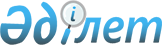 Бөрлі аудандық мәслихатының 2020 жылғы 10 қаңтардағы №46-1 "2020-2022 жылдарға арналған Бөрлі ауданының Ақсай қаласы және ауылдық округтердің бюджеті туралы" шешіміне өзгерістер енгізу туралы
					
			Күшін жойған
			
			
		
					Батыс Қазақстан облысы Бөрлі аудандық мәслихатының 2020 жылғы 8 сәуірдегі № 48-3 шешімі. Батыс Қазақстан облысының Әділет департаментінде 2020 жылғы 9 сәуірде № 6139 болып тіркелді. Күші жойылды - Батыс Қазақстан облысы Бөрлі аудандық мәслихатының 2021 жылғы 4 наурыздағы № 2-7 шешімімен
      Ескерту. Күші жойылды - Батыс Қазақстан облысы Бөрлі аудандық мәслихатының 04.03.2021 № 2-7 шешімімен (алғашқы ресми жарияланған күнінен бастап қолданысқа енгізіледі).
      Қазақстан Республикасының 2008 жылғы 4 желтоқсандағы Бюджет кодексіне және Қазақстан Республикасының 2001 жылғы 23 қаңтардағы "Қазақстан Республикасындағы жергілікті мемлекеттік басқару және өзін-өзі басқару туралы" Заңына сәйкес, Бөрлі аудандық мәслихаты ШЕШІМ ҚАБЫЛДАДЫ:
      1. Бөрлі аудандық мәслихатының 2020 жылғы 10 қаңтардағы № 46-1 "2020-2022 жылдарға арналған Бөрлі ауданының Ақсай қаласы және ауылдық округтердің бюджеті туралы" шешіміне (Нормативтік құқықтық актілерді мемлекеттік тіркеу тізілімінде № 5931 тіркелген, 2020 жылы 14 қаңтарда Қазақстан Республикасы нормативтік құқықтық актілерінің эталондық бақылау банкінде жарияланған) мынадай өзгерістер енгізілсін:
      1-тармақ мынадай редакцияда жазылсын:
      "1. 2020-2022 жылдарға арналған Бөрлі ауданының Ақсай қаласының тиісінше 1, 2 және 3-қосымшаларға сәйкес, оның ішінде 2020 жылға арналған бюджет келесі көлемдерде бекітілсін:
      1) кірістер – 1 283 532 мың теңге:
      салықтық түсімдер – 375 771 мың теңге;
      салықтық емес түсімдер – 579 мың теңге;
      негізгі капиталды сатудан түсетін түсімдер – 0 теңге;
      трансферттер түсімі – 907 182 мың теңге;
      2) шығындар – 1 355 925 мың теңге;
      3) таза бюджеттік кредиттеу - 0 теңге:
      бюджеттік кредиттер – 0 теңге;
      бюджеттік кредиттерді өтеу – 0 теңге;
      4) қаржы активтерімен операциялар бойынша сальдо – 0 теңге:
      қаржы активтерін сатып алу – 0 теңге;
      мемлекеттің қаржы активтерін сатудан түсетін түсімдер – 0 теңге;
      5) бюджет тапшылығы (профициті) – -72 393 мың теңге;
      6) бюджет тапшылығын қаржыландыру (профицитін пайдалану) – 72 393 мың теңге:
      қарыздар түсімі – 0 теңге;
      қарыздарды өтеу – 0 теңге;
      бюджет қаражатының пайдаланылатын қалдықтары – 72 393 мың теңге.";
      2-тармақ мынадай редакцияда жазылсын:
      "2. 2020-2022 жылдарға арналған Бөрлі ауданының Ақсу ауылдық округінің тиісінше 4, 5 және 6-қосымшаларға сәйкес, оның ішінде 2020 жылға арналған бюджет келесі көлемдерде бекітілсін:
      1) кірістер – 43 390 мың теңге:
      салықтық түсімдер – 1 661 мың теңге;
      салықтық емес түсімдер – 0 теңге;
      негізгі капиталды сатудан түсетін түсімдер – 0 теңге;
      трансферттер түсімі – 41 729 мың теңге;
      2) шығындар – 43 390 мың теңге;
      3) таза бюджеттік кредиттеу - 0 теңге:
      бюджеттік кредиттер – 0 теңге;
      бюджеттік кредиттерді өтеу – 0 теңге;
      4) қаржы активтерімен операциялар бойынша сальдо – 0 теңге:
      қаржы активтерін сатып алу – 0 теңге;
      мемлекеттің қаржы активтерін сатудан түсетін түсімдер – 0 теңге;
      5) бюджет тапшылығы (профициті) – 0 теңге;
      6) бюджет тапшылығын қаржыландыру (профицитін пайдалану) – 0 теңге:
      қарыздар түсімі – 0 теңге;
      қарыздарды өтеу – 0 теңге;
      бюджет қаражатының пайдаланылатын қалдықтары – 0 теңге.";
      3-тармақ мынадай редакцияда жазылсын:
      "3. 2020-2022 жылдарға арналған Бөрлі ауданының Ақбұлақ ауылдық округінің тиісінше 7, 8 және 9-қосымшаларға сәйкес, оның ішінде 2020 жылға арналған бюджет келесі көлемдерде бекітілсін:
      1) кірістер – 39 015 мың теңге:
      салықтық түсімдер – 2 246 мың теңге;
      салықтық емес түсімдер – 0 теңге;
      негізгі капиталды сатудан түсетін түсімдер – 0 теңге;
      трансферттер түсімі – 36 769 мың теңге;
      2) шығындар – 39 015 мың теңге;
      3) таза бюджеттік кредиттеу - 0 теңге:
      бюджеттік кредиттер – 0 теңге;
      бюджеттік кредиттерді өтеу – 0 теңге;
      4) қаржы активтерімен операциялар бойынша сальдо – 0 теңге:
      қаржы активтерін сатып алу – 0 теңге;
      мемлекеттің қаржы активтерін сатудан түсетін түсімдер – 0 теңге;
      5) бюджет тапшылығы (профициті) – 0 теңге;
      6) бюджет тапшылығын қаржыландыру (профицитін пайдалану) – 0 теңге:
      қарыздар түсімі – 0 теңге;
      қарыздарды өтеу – 0 теңге;
      бюджет қаражатының пайдаланылатын қалдықтары – 0 теңге.";
      4-тармақ мынадай редакцияда жазылсын:
      "4. 2020-2022 жылдарға арналған Бөрлі ауданының Александровка ауылдық округінің тиісінше 10, 11 және 12 - қосымшаларға сәйкес, оның ішінде 2020 жылға арналған бюджет келесі көлемдерде бекітілсін:
      1) кірістер – 38 390 мың теңге:
      салықтық түсімдер – 1 106 мың теңге;
      салықтық емес түсімдер – 0 теңге;
      негізгі капиталды сатудан түсетін түсімдер – 0 теңге;
      трансферттер түсімі – 37 284 мың теңге;
      2) шығындар – 38 390 мың теңге;
      3) таза бюджеттік кредиттеу - 0 теңге:
      бюджеттік кредиттер – 0 теңге;
      бюджеттік кредиттерді өтеу – 0 теңге;
      4) қаржы активтерімен операциялар бойынша сальдо – 0 теңге:
      қаржы активтерін сатып алу – 0 теңге;
      мемлекеттің қаржы активтерін сатудан түсетін түсімдер – 0 теңге;
      5) бюджет тапшылығы (профициті) – 0 теңге;
      6) бюджет тапшылығын қаржыландыру (профицитін пайдалану) – 0 теңге:
      қарыздар түсімі – 0 теңге;
      қарыздарды өтеу – 0 теңге;
      бюджет қаражатының пайдаланылатын қалдықтары – 0 теңге.";
      5-тармақ мынадай редакцияда жазылсын:
      "5. 2020-2022 жылдарға арналған Бөрлі ауданының Бөрлі ауылдық округінің тиісінше 13, 14 және 15 - қосымшаларға сәйкес, оның ішінде 2020 жылға арналған бюджет келесі көлемдерде бекітілсін:
      1) кірістер – 129 582 мың теңге:
      салықтық түсімдер –7 756 мың теңге;
      салықтық емес түсімдер – 3 652 мың теңге;
      негізгі капиталды сатудан түсетін түсімдер – 0 теңге;
      трансферттер түсімі – 118 174 мың теңге;
      2) шығындар – 132 977 мың теңге;
      3) таза бюджеттік кредиттеу - 0 теңге:
      бюджеттік кредиттер – 0 теңге;
      бюджеттік кредиттерді өтеу – 0 теңге;
      4) қаржы активтерімен операциялар бойынша сальдо – 0 теңге:
      қаржы активтерін сатып алу – 0 теңге;
      мемлекеттің қаржы активтерін сатудан түсетін түсімдер – 0 теңге;
      5) бюджет тапшылығы (профициті) – - 3 395 мың теңге;
      6) бюджет тапшылығын қаржыландыру (профицитін пайдалану) – 3 395 мың теңге:
      қарыздар түсімі – 0 теңге;
      қарыздарды өтеу – 0 теңге;
      бюджет қаражатының пайдаланылатын қалдықтары – 3 395 мың теңге.";
      6-тармақ мынадай редакцияда жазылсын:
      "6. 2020-2022 жылдарға арналған Бөрлі ауданының Бумакөл ауылдық округінің тиісінше 16, 17 және 18 - қосымшаларға сәйкес, оның ішінде 2020 жылға арналған бюджет келесі көлемдерде бекітілсін:
      1) кірістер – 38 212 мың теңге:
      салықтық түсімдер – 4 978 мың теңге;
      салықтық емес түсімдер – 0 теңге;
      негізгі капиталды сатудан түсетін түсімдер – 0 теңге;
      трансферттер түсімі – 33 234 мың теңге;
      2) шығындар – 38 212 мың теңге;
      3) таза бюджеттік кредиттеу - 0 теңге:
      бюджеттік кредиттер – 0 теңге;
      бюджеттік кредиттерді өтеу – 0 теңге;
      4) қаржы активтерімен операциялар бойынша сальдо – 0 теңге:
      қаржы активтерін сатып алу – 0 теңге;
      мемлекеттің қаржы активтерін сатудан түсетін түсімдер – 0 теңге;
      5) бюджет тапшылығы (профициті) – 0 теңге;
      6) бюджет тапшылығын қаржыландыру (профицитін пайдалану) – 0 теңге:
      қарыздар түсімі – 0 теңге;
      қарыздарды өтеу – 0 теңге;
      бюджет қаражатының пайдаланылатын қалдықтары – 0 теңге.";
      7-тармақ мынадай редакцияда жазылсын:
      "7. 2020-2022 жылдарға арналған Бөрлі ауданының Жарсуат ауылдық округінің тиісінше 19, 20 және 21 - қосымшаларға сәйкес, оның ішінде 2020 жылға арналған бюджет келесі көлемдерде бекітілсін:
      1) кірістер – 53 825 мың теңге:
      салықтық түсімдер – 5 950 мың теңге;
      салықтық емес түсімдер- 5 236 мың теңге;
      негізгі капиталды сатудан түсетін түсімдер – 0 теңге;
      трансферттер түсімі – 42 639 мың теңге;
      2) шығындар – 53 825 мың теңге;
      3) таза бюджеттік кредиттеу - 0 теңге:
      бюджеттік кредиттер – 0 теңге;
      бюджеттік кредиттерді өтеу – 0 теңге;
      4) қаржы активтерімен операциялар бойынша сальдо – 0 теңге:
      қаржы активтерін сатып алу – 0 теңге;
      мемлекеттің қаржы активтерін сатудан түсетін түсімдер – 0 теңге;
      5) бюджет тапшылығы (профициті) – 0 теңге;
      6) бюджет тапшылығын қаржыландыру (профицитін пайдалану) – 0 теңге:
      қарыздар түсімі – 0 теңге;
      қарыздарды өтеу – 0 теңге;
      бюджет қаражатының пайдаланылатын қалдықтары – 0 теңге.";
      8-тармақ мынадай редакцияда жазылсын:
      "8. 2020-2022 жылдарға арналған Бөрлі ауданының Қанай ауылдық округінің тиісінше 22, 23 және 24 - қосымшаларға сәйкес, оның ішінде 2020 жылға арналған бюджет келесі көлемдерде бекітілсін:
      1) кірістер – 41 540 мың теңге:
      салықтық түсімдер – 1 307 мың теңге;
      салықтық емес түсімдер – 87 мың теңге;
      негізгі капиталды сатудан түсетін түсімдер – 0 теңге;
      трансферттер түсімі – 40 146 мың теңге;
      2) шығындар – 41 540 мың теңге;
      3) таза бюджеттік кредиттеу - 0 теңге:
      бюджеттік кредиттер – 0 теңге;
      бюджеттік кредиттерді өтеу – 0 теңге;
      4) қаржы активтерімен операциялар бойынша сальдо – 0 теңге:
      қаржы активтерін сатып алу – 0 теңге;
      мемлекеттің қаржы активтерін сатудан түсетін түсімдер – 0 теңге;
      5) бюджет тапшылығы (профициті) – 0 теңге;
      6) бюджет тапшылығын қаржыландыру (профицитін пайдалану) – 0 теңге:
      қарыздар түсімі – 0 теңге;
      қарыздарды өтеу – 0 теңге;
      бюджет қаражатының пайдаланылатын қалдықтары – 0 теңге.";
      9-тармақ мынадай редакцияда жазылсын:
      "9. 2020-2022 жылдарға арналған Бөрлі ауданының Қарағанды ауылдық округінің тиісінше 25, 26 және 27 - қосымшаларға сәйкес, оның ішінде 2020 жылға арналған бюджет келесі көлемдерде бекітілсін:
      1) кірістер – 41 347 мың теңге:
      салықтық түсімдер – 1 101 мың теңге;
      салықтық емес түсімдер – 191 мың теңге;
      негізгі капиталды сатудан түсетін түсімдер – 0 теңге;
      трансферттер түсімі – 40 055 мың теңге;
      2) шығындар – 41 347 мың теңге;
      3) таза бюджеттік кредиттеу - 0 теңге:
      бюджеттік кредиттер – 0 теңге;
      бюджеттік кредиттерді өтеу – 0 теңге;
      4) қаржы активтерімен операциялар бойынша сальдо – 0 теңге:
      қаржы активтерін сатып алу – 0 теңге;
      мемлекеттің қаржы активтерін сатудан түсетін түсімдер – 0 теңге;
      5) бюджет тапшылығы (профициті) – 0 теңге;
      6) бюджет тапшылығын қаржыландыру (профицитін пайдалану) – 0 теңге:
      қарыздар түсімі – 0 теңге;
      қарыздарды өтеу – 0 теңге;
      бюджет қаражатының пайдаланылатын қалдықтары – 0 теңге.";
      10-тармақ мынадай редакцияда жазылсын:
      "10. 2020-2022 жылдарға арналған Бөрлі ауданының Қарақұдық ауылдық округінің тиісінше 28, 29 және 30 - қосымшаларға сәйкес, оның ішінде 2020 жылға арналған бюджет келесі көлемдерде бекітілсін:
      1) кірістер – 30 225 мың теңге:
      салықтық түсімдер – 787 мың теңге;
      салықтық емес түсімдер – 0 теңге;
      негізгі капиталды сатудан түсетін түсімдер – 0 теңге;
      трансферттер түсімі – 29 438 мың теңге;
      2) шығындар – 30 225 мың теңге;
      3) таза бюджеттік кредиттеу - 0 теңге:
      бюджеттік кредиттер – 0 теңге;
      бюджеттік кредиттерді өтеу – 0 теңге;
      4) қаржы активтерімен операциялар бойынша сальдо – 0 теңге:
      қаржы активтерін сатып алу – 0 теңге;
      мемлекеттің қаржы активтерін сатудан түсетін түсімдер – 0 теңге;
      5) бюджет тапшылығы (профициті) – 0 теңге;
      6) бюджет тапшылығын қаржыландыру (профицитін пайдалану) – 0 теңге:
      қарыздар түсімі – 0 теңге;
      қарыздарды өтеу – 0 теңге;
      бюджет қаражатының пайдаланылатын қалдықтары – 0 теңге.";
      11-тармақ мынадай редакцияда жазылсын:
      "11. 2020-2022 жылдарға арналған Бөрлі ауданының Кеңтүбек ауылдық округінің тиісінше 31, 32 және 33 - қосымшаларға сәйкес, оның ішінде 2020 жылға арналған бюджет келесі көлемдерде бекітілсін:
      1) кірістер – 32 492 мың теңге:
      салықтық түсімдер – 2 920 мың теңге;
      салықтық емес түсімдер – 340 мың теңге;
      негізгі капиталды сатудан түсетін түсімдер – 0 теңге;
      трансферттер түсімі – 29 232 мың теңге;
      2) шығындар – 32 492 мың теңге;
      3) таза бюджеттік кредиттеу - 0 теңге:
      бюджеттік кредиттер – 0 теңге;
      бюджеттік кредиттерді өтеу – 0 теңге;
      4) қаржы активтерімен операциялар бойынша сальдо – 0 теңге:
      қаржы активтерін сатып алу – 0 теңге;
      мемлекеттің қаржы активтерін сатудан түсетін түсімдер – 0 теңге;
      5) бюджет тапшылығы (профициті) – 0 теңге;
      6) бюджет тапшылығын қаржыландыру (профицитін пайдалану) – 0 теңге:
      қарыздар түсімі – 0 теңге;
      қарыздарды өтеу – 0 теңге;
      бюджет қаражатының пайдаланылатын қалдықтары – 0 теңге.";
      12-тармақ мынадай редакцияда жазылсын:
      "12. 2020-2022 жылдарға арналған Бөрлі ауданының Приурал ауылдық округінің тиісінше 34, 35 және 36 - қосымшаларға сәйкес, оның ішінде 2020 жылға арналған бюджет келесі көлемдерде бекітілсін:
      1) кірістер – 39 894 мың теңге:
      салықтық түсімдер – 4 974 мың теңге;
      салықтық емес түсімдер – 0 теңге;
      негізгі капиталды сатудан түсетін түсімдер – 0 теңге;
      трансферттер түсімі – 34 920 мың теңге;
      2) шығындар – 39 894 мың теңге;
      3) таза бюджеттік кредиттеу - 0 теңге:
      бюджеттік кредиттер – 0 теңге;
      бюджеттік кредиттерді өтеу – 0 теңге;
      4) қаржы активтерімен операциялар бойынша сальдо – 0 теңге:
      қаржы активтерін сатып алу – 0 теңге;
      мемлекеттің қаржы активтерін сатудан түсетін түсімдер – 0 теңге;
      5) бюджет тапшылығы (профициті) – 0 теңге;
      6) бюджет тапшылығын қаржыландыру (профицитін пайдалану) – 0 теңге:
      қарыздар түсімі – 0 теңге;
      қарыздарды өтеу – 0 теңге;
      бюджет қаражатының пайдаланылатын қалдықтары – 0 теңге.";
      13-тармақ мынадай редакцияда жазылсын:
      "13. 2020-2022 жылдарға арналған Бөрлі ауданының Пугачев ауылдық округінің тиісінше 37, 38 және 39 - қосымшаларға сәйкес, оның ішінде 2020 жылға арналған бюджет келесі көлемдерде бекітілсін:
      1) кірістер – 51 596 мың теңге:
      салықтық түсімдер – 5 298 мың теңге;
      салықтық емес түсімдер – 149 мың теңге;
      негізгі капиталды сатудан түсетін түсімдер – 0 теңге;
      трансферттер түсімі – 46 149 мың теңге;
      2) шығындар – 53 932 мың теңге;
      3) таза бюджеттік кредиттеу - 0 теңге:
      бюджеттік кредиттер – 0 теңге;
      бюджеттік кредиттерді өтеу – 0 теңге;
      4) қаржы активтерімен операциялар бойынша сальдо – 0 теңге:
      қаржы активтерін сатып алу – 0 теңге;
      мемлекеттің қаржы активтерін сатудан түсетін түсімдер – 0 теңге;
      5) бюджет тапшылығы (профициті) – - 2 336 мың теңге;
      6) бюджет тапшылығын қаржыландыру (профицитін пайдалану) – 2 336 мың теңге:
      қарыздар түсімі – 0 теңге;
      қарыздарды өтеу – 0 теңге;
      бюджет қаражатының пайдаланылатын қалдықтары – 2 336 мың теңге.";
      14-тармақ мынадай редакцияда жазылсын:
      "14. 2020-2022 жылдарға арналған Бөрлі ауданының Успен ауылдық округінің тиісінше 40, 41 және 42 - қосымшаларға сәйкес, оның ішінде 2020 жылға арналған бюджет келесі көлемдерде бекітілсін:
      1) кірістер – 41 346 мың теңге:
      салықтық түсімдер – 1 809 мың теңге;
      салықтық емес түсімдер – 324 мың теңге;
      негізгі капиталды сатудан түсетін түсімдер – 0 теңге;
      трансферттер түсімі – 39 213 мың теңге;
      2) шығындар – 41 346 мың теңге;
      3) таза бюджеттік кредиттеу - 0 теңге:
      бюджеттік кредиттер – 0 теңге;
      бюджеттік кредиттерді өтеу – 0 теңге;
      4) қаржы активтерімен операциялар бойынша сальдо – 0 теңге:
      қаржы активтерін сатып алу – 0 теңге;
      мемлекеттің қаржы активтерін сатудан түсетін түсімдер – 0 теңге;
      5) бюджет тапшылығы (профициті) – 0 теңге;
      6) бюджет тапшылығын қаржыландыру (профицитін пайдалану) – 0 теңге:
      қарыздар түсімі – 0 теңге;
      қарыздарды өтеу – 0 теңге;
      бюджет қаражатының пайдаланылатын қалдықтары – 0 теңге.";
      аталған шешімнің 1, 4, 7, 10, 13, 16, 19, 22, 25, 28, 31, 34, 37, 40-қосымшалары осы шешімнің 1, 2, 3, 4, 5, 6, 7, 8, 9, 10, 11, 12, 13, 14-қосымшаларына сәйкес жаңа редакцияда жазылсын.
      2. Аудандық мәслихат аппаратының басшысы (Б.Мукашева) осы шешімнің әділет органдарында мемлекеттік тіркелуін қамтамасыз етсін.
      3. Осы шешім 2020 жылдың 1 қаңтарынан бастап қолданысқа енгізіледі. 2020 жылға арналған Ақсай қаласының бюджеті 2020 жылға арналған Ақсу ауылдық округінің бюджеті 2020 жылға арналған Ақбұлақ ауылдық округінің бюджеті 2020 жылға арналған Александровка ауылдық округінің бюджеті 2020 жылға арналған Бөрлі ауылдық округінің бюджеті 2020 жылға арналған Бумакөл ауылдық округінің бюджеті 2020 жылға арналған Жарсуат ауылдық округінің бюджеті 2020 жылға арналған Қанай ауылдық округінің бюджеті 2020 жылға арналған Қарағанды ауылдық округінің бюджеті 2020 жылға арналған Қарақұдық ауылдық округінің бюджеті 2020 жылға арналған Кеңтүбек ауылдық округінің бюджеті 2020 жылға арналған Приурал ауылдық округінің бюджеті 2020 жылға арналған Пугачев ауылдық округінің бюджеті 2020 жылға арналған Успен ауылдық округінің бюджеті
					© 2012. Қазақстан Республикасы Әділет министрлігінің «Қазақстан Республикасының Заңнама және құқықтық ақпарат институты» ШЖҚ РМК
				
      Сессия төрайымы

К. Султанова

      Мәслихат хатшысы

А. Куликешев
Бөрлі аудандық мәслихаттың
2020 жылғы 8 сәуірдегі
№ 48-3 шешіміне
1-қосымшаБөрлі аудандық мәслихаттың
2020 жылғы 10 қаңтардағы
№ 46-1 шешіміне
1-қосымшамың теңге
Санаты
Санаты
Санаты
Санаты
Санаты
сомасы
Сыныбы
Сыныбы
Сыныбы
Сыныбы
сомасы
Ішкі сыныбы
Ішкі сыныбы
Ішкі сыныбы
сомасы
Ерекшелігі
Ерекшелігі
сомасы
Атауы
сомасы
1) Кірістер
1283532
1
Салықтық түсімдер
375771
01
Табыс салығы
89148
2
Жеке табыс салығы
89148
04
Меншікке салынатын салықтар
286302
1
Мүлікке салынатын салықтар
6389
3
Жер салығы
37559
4
Көлік құралдарына салынатын салық
242354
05
Тауарларға, жұмыстарға және қызметтерге салынатын ішкі салықтар
321
4
Кәсіпкерлік және кәсіби қызметті жүргізгені үшін алынатын алымдар
321
2
Салықтық емес түсімдер
579
01
Мемлекеттiк меншiктен түсетiн кiрiстер
579
5
Мемлекет меншiгiндегi мүлiктi жалға беруден түсетiн кiрiстер
579
3
Негізгі капиталды сатудан түсетін түсімдер
0
4
Трансферттер түсімі
907182
02
Мемлекеттік басқарудың жоғары тұрған органдарынан түсетін трансферттер
907182
3
Аудандық (облыстық маңызы бар қаланың) бюджетінен түсетін трансферттер
907182
Функционалдық топ
Функционалдық топ
Функционалдық топ
Функционалдық топ
Функционалдық топ
сомасы
Функционалдық кіші топ
Функционалдық кіші топ
Функционалдық кіші топ
Функционалдық кіші топ
сомасы
Бюджеттік бағдарламалардың әкімшісі
Бюджеттік бағдарламалардың әкімшісі
Бюджеттік бағдарламалардың әкімшісі
сомасы
Бағдарлама
Бағдарлама
сомасы
Атауы
сомасы
2) Шығындар
1355925
01
Жалпы сипаттағы мемлекеттiк қызметтер
66310
1
Мемлекеттiк басқарудың жалпы функцияларын орындайтын өкiлдi, атқарушы және басқа органдар
66310
124
Аудандық маңызы бар қала, ауыл, кент, ауылдық округ әкімінің аппараты
66310
001
Аудандық маңызы бар қала, ауыл, кент, ауылдық округ әкімінің қызметін қамтамасыз ету жөніндегі қызметтер
64717
022
Мемлекеттік органның күрделі шығыстары
1593
04
Білім беру
26208
2
Бастауыш, негізгі орта және жалпы орта білім беру
26208
124
Аудандық маңызы бар қала, ауыл, кент, ауылдық округ әкімінің аппараты
26208
005
Ауылдық жерлерде оқушыларды жақын жердегі мектепке дейін тегін алып баруды және одан алып қайтуды ұйымдастыру
26208
07
Тұрғын үй-коммуналдық шаруашылық
579713
3
Елді мекендерді көркейту
579713
124
Аудандық маңызы бар қала, ауыл, кент, ауылдық округ әкімінің аппараты
579713
008
Елді мекендердегі көшелерді жарықтандыру
153999
009
Елдi мекендердiң санитариясын қамтамасыз ету
31925
010
Жерлеу орындарын ұстау және туыстары жоқ адамдарды жерлеу
3336
011
Елді мекендерді абаттандыру мен көгалдандыру
390453
12
Көлік және коммуникация
683694
1
Автомобиль көлігі
683694
124
Аудандық маңызы бар қала, ауыл, кент, ауылдық округ әкімінің аппараты
683694
013
Аудандық маңызы бар қалаларда, ауылдарда, кенттерде, ауылдық округтерде автомобиль жолдарының жұмыс істеуін қамтамасыз ету
20601
045
Аудандық маңызы бар қалаларда, ауылдарда, кенттерде, ауылдық округтерде автомобиль жолдарын күрделі және орташа жөндеу
663093
3) Таза бюджеттік кредиттеу
0
Бюджеттік кредиттер
0
Санаты
Санаты
Санаты
Санаты
Санаты
сомасы
Сыныбы
Сыныбы
Сыныбы
Сыныбы
сомасы
Ішкі сыныбы
Ішкі сыныбы
Ішкі сыныбы
сомасы
Ерекшелігі
Ерекшелігі
сомасы
Атауы
сомасы
5
Бюджеттік кредиттерді өтеу
0
4) Қаржы активтерімен операциялар бойынша сальдо
0
Функционалдық топ
Функционалдық топ
Функционалдық топ
Функционалдық топ
Функционалдық топ
сомасы
Функционалдық кіші топ
Функционалдық кіші топ
Функционалдық кіші топ
Функционалдық кіші топ
сомасы
Бюджеттік бағдарламалардың әкімшісі
Бюджеттік бағдарламалардың әкімшісі
Бюджеттік бағдарламалардың әкімшісі
сомасы
Бағдарлама
Бағдарлама
сомасы
Атауы
сомасы
Қаржы активтерін сатып алу
0
Санаты
Санаты
Санаты
Санаты
Санаты
сомасы
Сыныбы
Сыныбы
Сыныбы
Сыныбы
сомасы
Ішкі сыныбы
Ішкі сыныбы
Ішкі сыныбы
сомасы
Ерекшелігі
Ерекшелігі
сомасы
Атауы
сомасы
6
Мемлекеттің қаржы активтерін сатудан түсетін түсімдер
0
5) Бюджет тапшылығы (профициті)
-72393
6)Бюджет тапшылығын қаржыландыру (профицитін пайдалану)
72393
7
Қарыздар түсімі
0
Функционалдық топ
Функционалдық топ
Функционалдық топ
Функционалдық топ
Функционалдық топ
сомасы
Функционалдық кіші топ
Функционалдық кіші топ
Функционалдық кіші топ
Функционалдық кіші топ
сомасы
Бюджеттік бағдарламалардың әкімшісі
Бюджеттік бағдарламалардың әкімшісі
Бюджеттік бағдарламалардың әкімшісі
сомасы
Бағдарлама
Бағдарлама
сомасы
Атауы
сомасы
16
Қарыздарды өтеу
0
Санаты
Санаты
Санаты
Санаты
Санаты
сомасы
Сыныбы
Сыныбы
Сыныбы
Сыныбы
сомасы
Ішкі сыныбы
Ішкі сыныбы
Ішкі сыныбы
сомасы
Ерекшелігі
Ерекшелігі
сомасы
Атауы
сомасы
8
Бюджет қаражатының пайдаланылатын қалдықтары
72393
01
Бюджет қаражаты қалдықтары
72393
1
Бюджет қаражатының бос қалдықтары
72393Бөрлі аудандық мәслихаттың
2020 жылғы 8 сәуірдегі
№ 48-3 шешіміне
2-қосымшаБөрлі аудандық мәслихаттың
2020 жылғы 10 қаңтардағы
№ 46-1 шешіміне
4-қосымшамың теңге
Санаты
Санаты
Санаты
Санаты
Санаты
сомасы
Сыныбы
Сыныбы
Сыныбы
Сыныбы
сомасы
Ішкі сыныбы
Ішкі сыныбы
Ішкі сыныбы
сомасы
Ерекшелігі
Ерекшелігі
сомасы
Атауы
сомасы
1) Кірістер
43390
1
Салықтық түсімдер
1661
01
Табыс салығы
1423
2
Жеке табыс салығы
1423
04
Меншікке салынатын салықтар
238
1
Мүлікке салынатын салықтар
2
3
Жер салығы
4
4
Көлік құралдарына салынатын салық
232
2
Салықтық емес түсімдер
0
3
Негізгі капиталды сатудан түсетін түсімдер
0
4
Трансферттер түсімі
41729
02
Мемлекеттік басқарудың жоғары тұрған органдарынан түсетін трансферттер
41729
3
Аудандық (облыстық маңызы бар қаланың) бюджетінен түсетін трансферттер
41729
Функционалдық топ
Функционалдық топ
Функционалдық топ
Функционалдық топ
Функционалдық топ
сомасы
Функционалдық кіші топ
Функционалдық кіші топ
Функционалдық кіші топ
Функционалдық кіші топ
сомасы
Бюджеттік бағдарламалардың әкімшісі
Бюджеттік бағдарламалардың әкімшісі
Бюджеттік бағдарламалардың әкімшісі
сомасы
Бағдарлама
Бағдарлама
сомасы
Атауы
сомасы
2) Шығындар
43390
01
Жалпы сипаттағы мемлекеттiк қызметтер
28650
1
Мемлекеттiк басқарудың жалпы функцияларын орындайтын өкiлдi, атқарушы және басқа органдар
28650
124
Аудандық маңызы бар қала, ауыл, кент, ауылдық округ әкімінің аппараты
28650
001
Аудандық маңызы бар қала, ауыл, кент, ауылдық округ әкімінің қызметін қамтамасыз ету жөніндегі қызметтер
28300
022
Мемлекеттік органның күрделі шығыстары
350
07
Тұрғын үй-коммуналдық шаруашылық
12240
3
Елді мекендерді көркейту
12240
124
Аудандық маңызы бар қала, ауыл, кент, ауылдық округ әкімінің аппараты
12240
008
Елді мекендердегі көшелерді жарықтандыру
4290
009
Елдi мекендердiң санитариясын қамтамасыз ету
835
011
Елді мекендерді абаттандыру мен көгалдандыру
7115
12
Көлік және коммуникация
2500
1
Автомобиль көлігі
2500
124
Аудандық маңызы бар қала, ауыл, кент, ауылдық округ әкімінің аппараты
2500
013
Аудандық маңызы бар қалаларда, ауылдарда, кенттерде, ауылдық округтерде автомобиль жолдарының жұмыс істеуін қамтамасыз ету
2500
3) Таза бюджеттік кредиттеу
0
Бюджеттік кредиттер
0
Санаты
Санаты
Санаты
Санаты
Санаты
сомасы
Сыныбы
Сыныбы
Сыныбы
Сыныбы
сомасы
Ішкі сыныбы
Ішкі сыныбы
Ішкі сыныбы
сомасы
Ерекшелігі
Ерекшелігі
сомасы
Атауы
сомасы
5
Бюджеттік кредиттерді өтеу
0
4) Қаржы активтерімен операциялар бойынша сальдо
0
Функционалдық топ
Функционалдық топ
Функционалдық топ
Функционалдық топ
Функционалдық топ
сомасы
Функционалдық кіші топ
Функционалдық кіші топ
Функционалдық кіші топ
Функционалдық кіші топ
сомасы
Бюджеттік бағдарламалардың әкімшісі
Бюджеттік бағдарламалардың әкімшісі
Бюджеттік бағдарламалардың әкімшісі
сомасы
Бағдарлама
Бағдарлама
сомасы
Атауы
сомасы
Қаржы активтерін сатып алу
0
Санаты
Санаты
Санаты
Санаты
Санаты
сомасы
Сыныбы
Сыныбы
Сыныбы
Сыныбы
сомасы
Ішкі сыныбы
Ішкі сыныбы
Ішкі сыныбы
сомасы
Ерекшелігі
Ерекшелігі
сомасы
Атауы
сомасы
6
Мемлекеттің қаржы активтерін сатудан түсетін түсімдер
0
5) Бюджет тапшылығы (профициті)
0
6)Бюджет тапшылығын қаржыландыру (профицитін пайдалану)
0
7
Қарыздар түсімі
0
Функционалдық топ
Функционалдық топ
Функционалдық топ
Функционалдық топ
Функционалдық топ
сомасы
Функционалдық кіші топ
Функционалдық кіші топ
Функционалдық кіші топ
Функционалдық кіші топ
сомасы
Бюджеттік бағдарламалардың әкімшісі
Бюджеттік бағдарламалардың әкімшісі
Бюджеттік бағдарламалардың әкімшісі
сомасы
Бағдарлама
Бағдарлама
сомасы
Атауы
сомасы
16
Қарыздарды өтеу
0
Санаты
Санаты
Санаты
Санаты
Санаты
сомасы
Сыныбы
Сыныбы
Сыныбы
Сыныбы
сомасы
Ішкі сыныбы
Ішкі сыныбы
Ішкі сыныбы
сомасы
Ерекшелігі
Ерекшелігі
сомасы
Атауы
сомасы
8
Бюджет қаражатының пайдаланылатын қалдықтары
0
01
Бюджет қаражаты қалдықтары
0
1
Бюджет қаражатының бос қалдықтары
0Бөрлі аудандық мәслихаттың
2020 жылғы 8 сәуірдегі № 48-3
шешіміне 3-қосымшаБөрлі аудандық мәслихаттың
2020 жылғы 10 қаңтардағы № 46-1
шешіміне 7-қосымшамың теңге
Санаты
Санаты
Санаты
Санаты
Санаты
сомасы
Сыныбы
Сыныбы
Сыныбы
Сыныбы
сомасы
Ішкі сыныбы
Ішкі сыныбы
Ішкі сыныбы
сомасы
Ерекшелігі
Ерекшелігі
сомасы
Атауы
сомасы
1) Кірістер
39015
1
Салықтық түсімдер
2246
01
Табыс салығы
1093
2
Жеке табыс салығы
1093
04
Меншікке салынатын салықтар
1153
1
Мүлікке салынатын салықтар
2
3
Жер салығы
3
4
Көлік құралдарына салынатын салық
1148
2
Салықтық емес түсімдер
0
3
Негізгі капиталды сатудан түсетін түсімдер
0
4
Трансферттер түсімі
36769
02
Мемлекеттік басқарудың жоғары тұрған органдарынан түсетін трансферттер
36769
3
Аудандық (облыстық маңызы бар қаланың) бюджетінен түсетін трансферттер
36769
Функционалдық топ
Функционалдық топ
Функционалдық топ
Функционалдық топ
Функционалдық топ
сомасы
Функционалдық кіші топ
Функционалдық кіші топ
Функционалдық кіші топ
Функционалдық кіші топ
сомасы
Бюджеттік бағдарламалардың әкімшісі
Бюджеттік бағдарламалардың әкімшісі
Бюджеттік бағдарламалардың әкімшісі
сомасы
Бағдарлама
Бағдарлама
сомасы
Атауы
сомасы
2) Шығындар
39015
01
Жалпы сипаттағы мемлекеттiк қызметтер
24028
1
Мемлекеттiк басқарудың жалпы функцияларын орындайтын өкiлдi, атқарушы және басқа органдар
24028
124
Аудандық маңызы бар қала, ауыл, кент, ауылдық округ әкімінің аппараты
24028
001
Аудандық маңызы бар қала, ауыл, кент, ауылдық округ әкімінің қызметін қамтамасыз ету жөніндегі қызметтер
23078
022
Мемлекеттік органның күрделі шығыстары
950
07
Тұрғын үй-коммуналдық шаруашылық
9602
3
Елді мекендерді көркейту
9602
124
Аудандық маңызы бар қала, ауыл, кент, ауылдық округ әкімінің аппараты
9602
008
Елді мекендердегі көшелерді жарықтандыру
3085
009
Елдi мекендердiң санитариясын қамтамасыз ету
0
011
Елді мекендерді абаттандыру мен көгалдандыру
6517
12
Көлік және коммуникация
5385
1
Автомобиль көлігі
5385
124
Аудандық маңызы бар қала, ауыл, кент, ауылдық округ әкімінің аппараты
5385
013
Аудандық маңызы бар қалаларда, ауылдарда, кенттерде, ауылдық округтерде автомобиль жолдарының жұмыс істеуін қамтамасыз ету
5385
3) Таза бюджеттік кредиттеу
0
Бюджеттік кредиттер
0
Санаты
Санаты
Санаты
Санаты
Санаты
сомасы
Сыныбы
Сыныбы
Сыныбы
Сыныбы
сомасы
Ішкі сыныбы
Ішкі сыныбы
Ішкі сыныбы
сомасы
Ерекшелігі
Ерекшелігі
сомасы
Атауы
сомасы
5
Бюджеттік кредиттерді өтеу
0
4) Қаржы активтерімен операциялар бойынша сальдо
0
Функционалдық топ
Функционалдық топ
Функционалдық топ
Функционалдық топ
Функционалдық топ
сомасы
Функционалдық кіші топ
Функционалдық кіші топ
Функционалдық кіші топ
Функционалдық кіші топ
сомасы
Бюджеттік бағдарламалардың әкімшісі
Бюджеттік бағдарламалардың әкімшісі
Бюджеттік бағдарламалардың әкімшісі
сомасы
Бағдарлама
Бағдарлама
сомасы
Атауы
сомасы
Қаржы активтерін сатып алу
0
Санаты
Санаты
Санаты
Санаты
Санаты
сомасы
Сыныбы
Сыныбы
Сыныбы
Сыныбы
сомасы
Ішкі сыныбы
Ішкі сыныбы
Ішкі сыныбы
сомасы
Ерекшелігі
Ерекшелігі
сомасы
Атауы
сомасы
6
Мемлекеттің қаржы активтерін сатудан түсетін түсімдер
0
5) Бюджет тапшылығы (профициті)
0
6)Бюджет тапшылығын қаржыландыру (профицитін пайдалану)
0
7
Қарыздар түсімі
0
Функционалдық топ
Функционалдық топ
Функционалдық топ
Функционалдық топ
Функционалдық топ
сомасы
Функционалдық кіші топ
Функционалдық кіші топ
Функционалдық кіші топ
Функционалдық кіші топ
сомасы
Бюджеттік бағдарламалардың әкімшісі
Бюджеттік бағдарламалардың әкімшісі
Бюджеттік бағдарламалардың әкімшісі
сомасы
Бағдарлама
Бағдарлама
сомасы
Атауы
сомасы
16
Қарыздарды өтеу
0
Санаты
Санаты
Санаты
Санаты
Санаты
сомасы
Сыныбы
Сыныбы
Сыныбы
Сыныбы
сомасы
Ішкі сыныбы
Ішкі сыныбы
Ішкі сыныбы
сомасы
Ерекшелігі
Ерекшелігі
сомасы
Атауы
сомасы
8
Бюджет қаражатының пайдаланылатын қалдықтары
0
01
Бюджет қаражаты қалдықтары
0
1
Бюджет қаражатының бос қалдықтары
0Бөрлі аудандық мәслихаттың
2020 жылғы 8 сәуірдегі № 48-3
шешіміне 4-қосымшаБөрлі аудандық мәслихаттың
2020 жылғы 10 қаңтардағы № 46-1
шешіміне 10-қосымшамың теңге
Санаты
Санаты
Санаты
Санаты
Санаты
сомасы
Сыныбы
Сыныбы
Сыныбы
Сыныбы
сомасы
Ішкі сыныбы
Ішкі сыныбы
Ішкі сыныбы
сомасы
Ерекшелігі
Ерекшелігі
сомасы
Атауы
сомасы
1) Кірістер
38390
1
Салықтық түсімдер
1106
01
Табыс салығы
493
2
Жеке табыс салығы
493
04
Меншікке салынатын салықтар
613
1
Мүлікке салынатын салықтар
4
3
Жер салығы
24
4
Көлік құралдарына салынатын салық
585
2
Салықтық емес түсімдер
0
3
Негізгі капиталды сатудан түсетін түсімдер
0
4
Трансферттер түсімі
37284
02
Мемлекеттік басқарудың жоғары тұрған органдарынан түсетін трансферттер
37284
3
Аудандық (облыстық маңызы бар қаланың) бюджетінен түсетін трансферттер
37284
Функционалдық топ
Функционалдық топ
Функционалдық топ
Функционалдық топ
Функционалдық топ
сомасы
Функционалдық кіші топ
Функционалдық кіші топ
Функционалдық кіші топ
Функционалдық кіші топ
сомасы
Бюджеттік бағдарламалардың әкімшісі
Бюджеттік бағдарламалардың әкімшісі
Бюджеттік бағдарламалардың әкімшісі
сомасы
Бағдарлама
Бағдарлама
сомасы
Атауы
сомасы
2) Шығындар
38390
01
Жалпы сипаттағы мемлекеттiк қызметтер
23247
1
Мемлекеттiк басқарудың жалпы функцияларын орындайтын өкiлдi, атқарушы және басқа органдар
23247
124
Аудандық маңызы бар қала, ауыл, кент, ауылдық округ әкімінің аппараты
23247
001
Аудандық маңызы бар қала, ауыл, кент, ауылдық округ әкімінің қызметін қамтамасыз ету жөніндегі қызметтер
22897
022
Мемлекеттік органның күрделі шығыстары
350
07
Тұрғын үй-коммуналдық шаруашылық
13643
3
Елді мекендерді көркейту
13643
124
Аудандық маңызы бар қала, ауыл, кент, ауылдық округ әкімінің аппараты
13643
008
Елді мекендердегі көшелерді жарықтандыру
3593
009
Елдi мекендердiң санитариясын қамтамасыз ету
1200
011
Елді мекендерді абаттандыру мен көгалдандыру
8850
12
Көлік және коммуникация
1500
1
Автомобиль көлігі
1500
124
Аудандық маңызы бар қала, ауыл, кент, ауылдық округ әкімінің аппараты
1500
013
Аудандық маңызы бар қалаларда, ауылдарда, кенттерде, ауылдық округтерде автомобиль жолдарының жұмыс істеуін қамтамасыз ету
1500
3) Таза бюджеттік кредиттеу
0
Бюджеттік кредиттер
0
Санаты
Санаты
Санаты
Санаты
Санаты
сомасы
Сыныбы
Сыныбы
Сыныбы
Сыныбы
сомасы
Ішкі сыныбы
Ішкі сыныбы
Ішкі сыныбы
сомасы
Ерекшелігі
Ерекшелігі
сомасы
Атауы
сомасы
5
Бюджеттік кредиттерді өтеу
0
4) Қаржы активтерімен операциялар бойынша сальдо
0
Функционалдық топ
Функционалдық топ
Функционалдық топ
Функционалдық топ
Функционалдық топ
сомасы
Функционалдық кіші топ
Функционалдық кіші топ
Функционалдық кіші топ
Функционалдық кіші топ
сомасы
Бюджеттік бағдарламалардың әкімшісі
Бюджеттік бағдарламалардың әкімшісі
Бюджеттік бағдарламалардың әкімшісі
сомасы
Бағдарлама
Бағдарлама
сомасы
Атауы
сомасы
Қаржы активтерін сатып алу
0
Санаты
Санаты
Санаты
Санаты
Санаты
сомасы
Сыныбы
Сыныбы
Сыныбы
Сыныбы
сомасы
Ішкі сыныбы
Ішкі сыныбы
Ішкі сыныбы
сомасы
Ерекшелігі
Ерекшелігі
сомасы
Атауы
сомасы
6
Мемлекеттің қаржы активтерін сатудан түсетін түсімдер
0
5) Бюджет тапшылығы (профициті)
0
6)Бюджет тапшылығын қаржыландыру (профицитін пайдалану)
0
7
Қарыздар түсімі
0
Функционалдық топ
Функционалдық топ
Функционалдық топ
Функционалдық топ
Функционалдық топ
сомасы
Функционалдық кіші топ
Функционалдық кіші топ
Функционалдық кіші топ
Функционалдық кіші топ
сомасы
Бюджеттік бағдарламалардың әкімшісі
Бюджеттік бағдарламалардың әкімшісі
Бюджеттік бағдарламалардың әкімшісі
сомасы
Бағдарлама
Бағдарлама
сомасы
Атауы
сомасы
16
Қарыздарды өтеу
0
Санаты
Санаты
Санаты
Санаты
Санаты
сомасы
Сыныбы
Сыныбы
Сыныбы
Сыныбы
сомасы
Ішкі сыныбы
Ішкі сыныбы
Ішкі сыныбы
сомасы
Ерекшелігі
Ерекшелігі
сомасы
Атауы
сомасы
8
Бюджет қаражатының пайдаланылатын қалдықтары
0
01
Бюджет қаражаты қалдықтары
0
1
Бюджет қаражатының бос қалдықтары
0Бөрлі аудандық мәслихаттың
2020 жылғы 8 сәуірдегі № 48-3
шешіміне 5-қосымшаБөрлі аудандық мәслихаттың
2020 жылғы 10 қаңтардағы № 46-1
шешіміне 13-қосымшамың теңге
Санаты
Санаты
Санаты
Санаты
Санаты
сомасы
Сыныбы
Сыныбы
Сыныбы
Сыныбы
сомасы
Ішкі сыныбы
Ішкі сыныбы
Ішкі сыныбы
сомасы
Ерекшелігі
Ерекшелігі
сомасы
Атауы
сомасы
1) Кірістер
129582
1
Салықтық түсімдер
7756
01
Табыс салығы
2371
2
Жеке табыс салығы
2371
04
Меншікке салынатын салықтар
5385
1
Мүлікке салынатын салықтар
81
3
Жер салығы
387
4
Көлік құралдарына салынатын салық
4917
2
Салықтық емес түсімдер
3652
01
Мемлекеттiк меншiктен түсетiн кiрiстер
3652
5
Мемлекет меншiгiндегi мүлiктi жалға беруден түсетiн кiрiстер
3652
3
Негізгі капиталды сатудан түсетін түсімдер
0
4
Трансферттер түсімі
118174
02
Мемлекеттік басқарудың жоғары тұрған органдарынан түсетін трансферттер
118174
3
Аудандық (облыстық маңызы бар қаланың) бюджетінен түсетін трансферттер
118174
Функционалдық топ
Функционалдық топ
Функционалдық топ
Функционалдық топ
Функционалдық топ
сомасы
Функционалдық кіші топ
Функционалдық кіші топ
Функционалдық кіші топ
Функционалдық кіші топ
сомасы
Бюджеттік бағдарламалардың әкімшісі
Бюджеттік бағдарламалардың әкімшісі
Бюджеттік бағдарламалардың әкімшісі
сомасы
Бағдарлама
Бағдарлама
сомасы
Атауы
сомасы
2) Шығындар
132977
01
Жалпы сипаттағы мемлекеттiк қызметтер
37080
1
Мемлекеттiк басқарудың жалпы функцияларын орындайтын өкiлдi, атқарушы және басқа органдар
37080
124
Аудандық маңызы бар қала, ауыл, кент, ауылдық округ әкімінің аппараты
37080
001
Аудандық маңызы бар қала, ауыл, кент, ауылдық округ әкімінің қызметін қамтамасыз ету жөніндегі қызметтер
36730
022
Мемлекеттік органның күрделі шығыстары
350
07
Тұрғын үй-коммуналдық шаруашылық
46597
3
Елді мекендерді көркейту
46597
124
Аудандық маңызы бар қала, ауыл, кент, ауылдық округ әкімінің аппараты
46597
008
Елді мекендердегі көшелерді жарықтандыру
21257
009
Елдi мекендердiң санитариясын қамтамасыз ету
5100
010
Жерлеу орындарын ұстау және туыстары жоқ адамдарды жерлеу
0
011
Елді мекендерді абаттандыру мен көгалдандыру
20240
12
Көлік және коммуникация
49300
1
Автомобиль көлігі
49300
124
Аудандық маңызы бар қала, ауыл, кент, ауылдық округ әкімінің аппараты
49300
013
Аудандық маңызы бар қалаларда, ауылдарда, кенттерде, ауылдық округтерде автомобиль жолдарының жұмыс істеуін қамтамасыз ету
10000
045
Аудандық маңызы бар қалаларда, ауылдарда, кенттерде, ауылдық округтерде автомобиль жолдарын күрделі және орташа жөндеу
39300
3) Таза бюджеттік кредиттеу
0
Бюджеттік кредиттер
0
Санаты
Санаты
Санаты
Санаты
Санаты
сомасы
Сыныбы
Сыныбы
Сыныбы
Сыныбы
сомасы
Ішкі сыныбы
Ішкі сыныбы
Ішкі сыныбы
сомасы
Ерекшелігі
Ерекшелігі
сомасы
Атауы
сомасы
5
Бюджеттік кредиттерді өтеу
0
4) Қаржы активтерімен операциялар бойынша сальдо
0
Функционалдық топ
Функционалдық топ
Функционалдық топ
Функционалдық топ
Функционалдық топ
сомасы
Функционалдық кіші топ
Функционалдық кіші топ
Функционалдық кіші топ
Функционалдық кіші топ
сомасы
Бюджеттік бағдарламалардың әкімшісі
Бюджеттік бағдарламалардың әкімшісі
Бюджеттік бағдарламалардың әкімшісі
сомасы
Бағдарлама
Бағдарлама
сомасы
Атауы
сомасы
Қаржы активтерін сатып алу
0
Санаты
Санаты
Санаты
Санаты
Санаты
сомасы
Сыныбы
Сыныбы
Сыныбы
Сыныбы
сомасы
Ішкі сыныбы
Ішкі сыныбы
Ішкі сыныбы
сомасы
Ерекшелігі
Ерекшелігі
сомасы
Атауы
сомасы
6
Мемлекеттің қаржы активтерін сатудан түсетін түсімдер
0
5) Бюджет тапшылығы (профициті)
-3395
6)Бюджет тапшылығын қаржыландыру (профицитін пайдалану)
3395
7
Қарыздар түсімі
0
Функционалдық топ
Функционалдық топ
Функционалдық топ
Функционалдық топ
Функционалдық топ
сомасы
Функционалдық кіші топ
Функционалдық кіші топ
Функционалдық кіші топ
Функционалдық кіші топ
сомасы
Бюджеттік бағдарламалардың әкімшісі
Бюджеттік бағдарламалардың әкімшісі
Бюджеттік бағдарламалардың әкімшісі
сомасы
Бағдарлама
Бағдарлама
сомасы
Атауы
сомасы
16
Қарыздарды өтеу
0
Санаты
Санаты
Санаты
Санаты
Санаты
сомасы
Сыныбы
Сыныбы
Сыныбы
Сыныбы
сомасы
Ішкі сыныбы
Ішкі сыныбы
Ішкі сыныбы
сомасы
Ерекшелігі
Ерекшелігі
сомасы
Атауы
сомасы
8
Бюджет қаражатының пайдаланылатын қалдықтары
3395
01
Бюджет қаражаты қалдықтары
3395
1
Бюджет қаражатының бос қалдықтары
3395Бөрлі аудандық мәслихаттың
2020 жылғы  8сәуірдегі № 48-3
шешіміне 6-қосымшаБөрлі аудандық мәслихаттың
2020 жылғы 10 қаңтардағы № 46-1
шешіміне16-қосымшамың теңге
Санаты
Санаты
Санаты
Санаты
Санаты
сомасы
Сыныбы
Сыныбы
Сыныбы
Сыныбы
сомасы
Ішкі сыныбы
Ішкі сыныбы
Ішкі сыныбы
сомасы
Ерекшелігі
Ерекшелігі
сомасы
Атауы
сомасы
1) Кірістер
38212
1
Салықтық түсімдер
4978
01
Табыс салығы
2920
2
Жеке табыс салығы
2920
04
Меншікке салынатын салықтар
2058
1
Мүлікке салынатын салықтар
22
3
Жер салығы
59
4
Көлік құралдарына салынатын салық
1977
2
Салықтық емес түсімдер
0
3
Негізгі капиталды сатудан түсетін түсімдер
0
4
Трансферттер түсімі
33234
02
Мемлекеттік басқарудың жоғары тұрған органдарынан түсетін трансферттер
33234
3
Аудандық (облыстық маңызы бар қаланың) бюджетінен түсетін трансферттер
33234
Функционалдық топ
Функционалдық топ
Функционалдық топ
Функционалдық топ
Функционалдық топ
сомасы
Функционалдық кіші топ
Функционалдық кіші топ
Функционалдық кіші топ
Функционалдық кіші топ
сомасы
Бюджеттік бағдарламалардың әкімшісі
Бюджеттік бағдарламалардың әкімшісі
Бюджеттік бағдарламалардың әкімшісі
сомасы
Бағдарлама
Бағдарлама
сомасы
Атауы
сомасы
2) Шығындар
38212
01
Жалпы сипаттағы мемлекеттiк қызметтер
24410
1
Мемлекеттiк басқарудың жалпы функцияларын орындайтын өкiлдi, атқарушы және басқа органдар
24410
124
Аудандық маңызы бар қала, ауыл, кент, ауылдық округ әкімінің аппараты
24410
001
Аудандық маңызы бар қала, ауыл, кент, ауылдық округ әкімінің қызметін қамтамасыз ету жөніндегі қызметтер
24410
07
Тұрғын үй-коммуналдық шаруашылық
11300
3
Елді мекендерді көркейту
11300
124
Аудандық маңызы бар қала, ауыл, кент, ауылдық округ әкімінің аппараты
11300
008
Елді мекендердегі көшелерді жарықтандыру
4479
009
Елдi мекендердiң санитариясын қамтамасыз ету
1638
011
Елді мекендерді абаттандыру мен көгалдандыру
5183
12
Көлік және коммуникация
2502
1
Автомобиль көлігі
2502
124
Аудандық маңызы бар қала, ауыл, кент, ауылдық округ әкімінің аппараты
2502
013
Аудандық маңызы бар қалаларда, ауылдарда, кенттерде, ауылдық округтерде автомобиль жолдарының жұмыс істеуін қамтамасыз ету
2502
3) Таза бюджеттік кредиттеу
0
Бюджеттік кредиттер
0
Санаты
Санаты
Санаты
Санаты
Санаты
сомасы
Сыныбы
Сыныбы
Сыныбы
Сыныбы
сомасы
Ішкі сыныбы
Ішкі сыныбы
Ішкі сыныбы
сомасы
Ерекшелігі
Ерекшелігі
сомасы
Атауы
сомасы
5
Бюджеттік кредиттерді өтеу
0
4) Қаржы активтерімен операциялар бойынша сальдо
0
Функционалдық топ
Функционалдық топ
Функционалдық топ
Функционалдық топ
Функционалдық топ
сомасы
Функционалдық кіші топ
Функционалдық кіші топ
Функционалдық кіші топ
Функционалдық кіші топ
сомасы
Бюджеттік бағдарламалардың әкімшісі
Бюджеттік бағдарламалардың әкімшісі
Бюджеттік бағдарламалардың әкімшісі
сомасы
Бағдарлама
Бағдарлама
сомасы
Атауы
сомасы
Қаржы активтерін сатып алу
0
Санаты
Санаты
Санаты
Санаты
Санаты
сомасы
Сыныбы
Сыныбы
Сыныбы
Сыныбы
сомасы
Ішкі сыныбы
Ішкі сыныбы
Ішкі сыныбы
сомасы
Ерекшелігі
Ерекшелігі
сомасы
Атауы
сомасы
6
Мемлекеттің қаржы активтерін сатудан түсетін түсімдер
0
5) Бюджет тапшылығы (профициті)
0
6)Бюджет тапшылығын қаржыландыру (профицитін пайдалану)
0
7
Қарыздар түсімі
0
Функционалдық топ
Функционалдық топ
Функционалдық топ
Функционалдық топ
Функционалдық топ
сомасы
Функционалдық кіші топ
Функционалдық кіші топ
Функционалдық кіші топ
Функционалдық кіші топ
сомасы
Бюджеттік бағдарламалардың әкімшісі
Бюджеттік бағдарламалардың әкімшісі
Бюджеттік бағдарламалардың әкімшісі
сомасы
Бағдарлама
Бағдарлама
сомасы
Атауы
сомасы
16
Қарыздарды өтеу
0
Санаты
Санаты
Санаты
Санаты
Санаты
сомасы
Сыныбы
Сыныбы
Сыныбы
Сыныбы
сомасы
Ішкі сыныбы
Ішкі сыныбы
Ішкі сыныбы
сомасы
Ерекшелігі
Ерекшелігі
сомасы
Атауы
сомасы
8
Бюджет қаражатының пайдаланылатын қалдықтары
0
01
Бюджет қаражаты қалдықтары
0
1
Бюджет қаражатының бос қалдықтары
0Бөрлі аудандық мәслихаттың
2020 жылғы 8 сәуірдегі № 48-3
шешіміне 7-қосымшаБөрлі аудандық мәслихаттың
2020 жылғы 10 қаңтардағы № 46-1
шешіміне 19-қосымшамың теңге
Санаты
Санаты
Санаты
Санаты
Санаты
сомасы
Сыныбы
Сыныбы
Сыныбы
Сыныбы
сомасы
Ішкі сыныбы
Ішкі сыныбы
Ішкі сыныбы
сомасы
Ерекшелігі
Ерекшелігі
сомасы
Атауы
сомасы
1) Кірістер
53825
1
Салықтық түсімдер
5950
01
Табыс салығы
3307
2
Жеке табыс салығы
3307
04
Меншікке салынатын салықтар
2643
1
Мүлікке салынатын салықтар
43
3
Жер салығы
200
4
Көлік құралдарына салынатын салық
2400
2
Салықтық емес түсімдер
5236
06
Басқа да салықтық емес түсiмдер
5236
1
Басқа да салықтық емес түсiмдер
5236
3
Негізгі капиталды сатудан түсетін түсімдер
0
4
Трансферттер түсімі
42639
02
Мемлекеттік басқарудың жоғары тұрған органдарынан түсетін трансферттер
42639
3
Аудандық (облыстық маңызы бар қаланың) бюджетінен түсетін трансферттер
42639
Функционалдық топ
Функционалдық топ
Функционалдық топ
Функционалдық топ
Функционалдық топ
сомасы
Функционалдық кіші топ
Функционалдық кіші топ
Функционалдық кіші топ
Функционалдық кіші топ
сомасы
Бюджеттік бағдарламалардың әкімшісі
Бюджеттік бағдарламалардың әкімшісі
Бюджеттік бағдарламалардың әкімшісі
сомасы
Бағдарлама
Бағдарлама
сомасы
Атауы
сомасы
2) Шығындар
53825
01
Жалпы сипаттағы мемлекеттiк қызметтер
26087
1
Мемлекеттiк басқарудың жалпы функцияларын орындайтын өкiлдi, атқарушы және басқа органдар
26087
124
Аудандық маңызы бар қала, ауыл, кент, ауылдық округ әкімінің аппараты
26087
001
Аудандық маңызы бар қала, ауыл, кент, ауылдық округ әкімінің қызметін қамтамасыз ету жөніндегі қызметтер
25737
022
Мемлекеттік органның күрделі шығыстары
350
07
Тұрғын үй-коммуналдық шаруашылық
25668
3
Елді мекендерді көркейту
25668
124
Аудандық маңызы бар қала, ауыл, кент, ауылдық округ әкімінің аппараты
25668
008
Елді мекендердегі көшелерді жарықтандыру
7906
009
Елдi мекендердiң санитариясын қамтамасыз ету
1200
010
Жерлеу орындарын ұстау және туыстары жоқ адамдарды жерлеу
3415
011
Елді мекендерді абаттандыру мен көгалдандыру
13147
12
Көлік және коммуникация
2070
1
Автомобиль көлігі
2070
124
Аудандық маңызы бар қала, ауыл, кент, ауылдық округ әкімінің аппараты
2070
013
Аудандық маңызы бар қалаларда, ауылдарда, кенттерде, ауылдық округтерде автомобиль жолдарының жұмыс істеуін қамтамасыз ету
2070
3) Таза бюджеттік кредиттеу
2070
Бюджеттік кредиттер
0
Санаты
Санаты
Санаты
Санаты
Санаты
сомасы
Сыныбы
Сыныбы
Сыныбы
Сыныбы
сомасы
Ішкі сыныбы
Ішкі сыныбы
Ішкі сыныбы
сомасы
Ерекшелігі
Ерекшелігі
сомасы
Атауы
сомасы
5
Бюджеттік кредиттерді өтеу
0
4) Қаржы активтерімен операциялар бойынша сальдо
0
Функционалдық топ
Функционалдық топ
Функционалдық топ
Функционалдық топ
Функционалдық топ
сомасы
Функционалдық кіші топ
Функционалдық кіші топ
Функционалдық кіші топ
Функционалдық кіші топ
сомасы
Бюджеттік бағдарламалардың әкімшісі
Бюджеттік бағдарламалардың әкімшісі
Бюджеттік бағдарламалардың әкімшісі
сомасы
Бағдарлама
Бағдарлама
сомасы
Атауы
сомасы
Қаржы активтерін сатып алу
0
Санаты
Санаты
Санаты
Санаты
Санаты
сомасы
Сыныбы
Сыныбы
Сыныбы
Сыныбы
сомасы
Ішкі сыныбы
Ішкі сыныбы
Ішкі сыныбы
сомасы
Ерекшелігі
Ерекшелігі
сомасы
Атауы
сомасы
6
Мемлекеттің қаржы активтерін сатудан түсетін түсімдер
0
5) Бюджет тапшылығы (профициті)
0
6)Бюджет тапшылығын қаржыландыру (профицитін пайдалану)
0
7
Қарыздар түсімі
0
Функционалдық топ
Функционалдық топ
Функционалдық топ
Функционалдық топ
Функционалдық топ
сомасы
Функционалдық кіші топ
Функционалдық кіші топ
Функционалдық кіші топ
Функционалдық кіші топ
сомасы
Бюджеттік бағдарламалардың әкімшісі
Бюджеттік бағдарламалардың әкімшісі
Бюджеттік бағдарламалардың әкімшісі
сомасы
Бағдарлама
Бағдарлама
сомасы
Атауы
сомасы
16
Қарыздарды өтеу
0
Санаты
Санаты
Санаты
Санаты
Санаты
сомасы
Сыныбы
Сыныбы
Сыныбы
Сыныбы
сомасы
Ішкі сыныбы
Ішкі сыныбы
Ішкі сыныбы
сомасы
Ерекшелігі
Ерекшелігі
сомасы
Атауы
сомасы
8
Бюджет қаражатының пайдаланылатын қалдықтары
0
01
Бюджет қаражаты қалдықтары
0
1
Бюджет қаражатының бос қалдықтары
0Бөрлі аудандық мәслихаттың
2020 жылғы 8 сәуірдегі № 48-3
шешіміне 8-қосымшаБөрлі аудандық мәслихаттың
2020 жылғы 10 қаңтардағы № 46-1
шешіміне 22-қосымшамың теңге
Санаты
Санаты
Санаты
Санаты
Санаты
сомасы
Сыныбы
Сыныбы
Сыныбы
Сыныбы
сомасы
Ішкі сыныбы
Ішкі сыныбы
Ішкі сыныбы
сомасы
Ерекшелігі
Ерекшелігі
сомасы
Атауы
сомасы
1) Кірістер
41540
1
Салықтық түсімдер
1307
01
Табыс салығы
916
2
Жеке табыс салығы
916
04
Меншікке салынатын салықтар
391
1
Мүлікке салынатын салықтар
4
3
Жер салығы
26
4
Көлік құралдарына салынатын салық
361
2
Салықтық емес түсімдер
87
01
Мемлекеттiк меншiктен түсетiн кiрiстер
87
5
Мемлекет меншiгiндегi мүлiктi жалға беруден түсетiн кiрiстер
87
3
Негізгі капиталды сатудан түсетін түсімдер
0
4
Трансферттер түсімі
40146
02
Мемлекеттік басқарудың жоғары тұрған органдарынан түсетін трансферттер
40146
3
Аудандық (облыстық маңызы бар қаланың) бюджетінен түсетін трансферттер
40146
Функционалдық топ
Функционалдық топ
Функционалдық топ
Функционалдық топ
Функционалдық топ
сомасы
Функционалдық кіші топ
Функционалдық кіші топ
Функционалдық кіші топ
Функционалдық кіші топ
сомасы
Бюджеттік бағдарламалардың әкімшісі
Бюджеттік бағдарламалардың әкімшісі
Бюджеттік бағдарламалардың әкімшісі
сомасы
Бағдарлама
Бағдарлама
сомасы
Атауы
сомасы
2) Шығындар
41540
01
Жалпы сипаттағы мемлекеттiк қызметтер
23056
1
Мемлекеттiк басқарудың жалпы функцияларын орындайтын өкiлдi, атқарушы және басқа органдар
23056
124
Аудандық маңызы бар қала, ауыл, кент, ауылдық округ әкімінің аппараты
23056
001
Аудандық маңызы бар қала, ауыл, кент, ауылдық округ әкімінің қызметін қамтамасыз ету жөніндегі қызметтер
22706
022
Мемлекеттік органның күрделі шығыстары
350
07
Тұрғын үй-коммуналдық шаруашылық
12507
3
Елді мекендерді көркейту
12507
124
Аудандық маңызы бар қала, ауыл, кент, ауылдық округ әкімінің аппараты
12507
008
Елді мекендердегі көшелерді жарықтандыру
3782
009
Елдi мекендердiң санитариясын қамтамасыз ету
2900
011
Елді мекендерді абаттандыру мен көгалдандыру
5825
12
Көлік және коммуникация
5977
1
Автомобиль көлігі
5977
124
Аудандық маңызы бар қала, ауыл, кент, ауылдық округ әкімінің аппараты
5977
013
Аудандық маңызы бар қалаларда, ауылдарда, кенттерде, ауылдық округтерде автомобиль жолдарының жұмыс істеуін қамтамасыз ету
5977
3) Таза бюджеттік кредиттеу
0
Бюджеттік кредиттер
0
Санаты
Санаты
Санаты
Санаты
Санаты
сомасы
Сыныбы
Сыныбы
Сыныбы
Сыныбы
сомасы
Ішкі сыныбы
Ішкі сыныбы
Ішкі сыныбы
сомасы
Ерекшелігі
Ерекшелігі
сомасы
Атауы
сомасы
5
Бюджеттік кредиттерді өтеу
0
4) Қаржы активтерімен операциялар бойынша сальдо
0
Функционалдық топ
Функционалдық топ
Функционалдық топ
Функционалдық топ
Функционалдық топ
сомасы
Функционалдық кіші топ
Функционалдық кіші топ
Функционалдық кіші топ
Функционалдық кіші топ
сомасы
Бюджеттік бағдарламалардың әкімшісі
Бюджеттік бағдарламалардың әкімшісі
Бюджеттік бағдарламалардың әкімшісі
сомасы
Бағдарлама
Бағдарлама
сомасы
Атауы
сомасы
Қаржы активтерін сатып алу
0
Санаты
Санаты
Санаты
Санаты
Санаты
сомасы
Сыныбы
Сыныбы
Сыныбы
Сыныбы
сомасы
Ішкі сыныбы
Ішкі сыныбы
Ішкі сыныбы
сомасы
Ерекшелігі
Ерекшелігі
сомасы
Атауы
сомасы
6
Мемлекеттің қаржы активтерін сатудан түсетін түсімдер
0
5) Бюджет тапшылығы (профициті)
0
6)Бюджет тапшылығын қаржыландыру (профицитін пайдалану)
0
7
Қарыздар түсімі
0
Функционалдық топ
Функционалдық топ
Функционалдық топ
Функционалдық топ
Функционалдық топ
сомасы
Функционалдық кіші топ
Функционалдық кіші топ
Функционалдық кіші топ
Функционалдық кіші топ
сомасы
Бюджеттік бағдарламалардың әкімшісі
Бюджеттік бағдарламалардың әкімшісі
Бюджеттік бағдарламалардың әкімшісі
сомасы
Бағдарлама
Бағдарлама
сомасы
Атауы
сомасы
16
Қарыздарды өтеу
0
Санаты
Санаты
Санаты
Санаты
Санаты
сомасы
Сыныбы
Сыныбы
Сыныбы
Сыныбы
сомасы
Ішкі сыныбы
Ішкі сыныбы
Ішкі сыныбы
сомасы
Ерекшелігі
Ерекшелігі
сомасы
Атауы
сомасы
8
Бюджет қаражатының пайдаланылатын қалдықтары
0
01
Бюджет қаражаты қалдықтары
0
1
Бюджет қаражатының бос қалдықтары
0Бөрлі аудандық мәслихаттың
2020 жылғы 8 сәуірдегі № 48-3
шешіміне 9-қосымшаБөрлі аудандық мәслихаттың
2020 жылғы 10 қаңтардағы № 46-1
шешіміне 25-қосымшамың теңге
Санаты
Санаты
Санаты
Санаты
Санаты
сомасы
Сыныбы
Сыныбы
Сыныбы
Сыныбы
сомасы
Ішкі сыныбы
Ішкі сыныбы
Ішкі сыныбы
сомасы
Ерекшелігі
Ерекшелігі
сомасы
Атауы
сомасы
1) Кірістер
41347
1
Салықтық түсімдер
1101
01
Табыс салығы
675
2
Жеке табыс салығы
675
04
Меншікке салынатын салықтар
426
1
Мүлікке салынатын салықтар
7
3
Жер салығы
79
4
Көлік құралдарына салынатын салық
340
2
Салықтық емес түсімдер
191
01
Мемлекеттiк меншiктен түсетiн кiрiстер
191
5
Мемлекет меншiгiндегi мүлiктi жалға беруден түсетiн кiрiстер
191
3
Негізгі капиталды сатудан түсетін түсімдер
0
4
Трансферттер түсімі
40055
02
Мемлекеттік басқарудың жоғары тұрған органдарынан түсетін трансферттер
40055
3
Аудандық (облыстық маңызы бар қаланың) бюджетінен түсетін трансферттер
40055
Функционалдық топ
Функционалдық топ
Функционалдық топ
Функционалдық топ
Функционалдық топ
сомасы
Функционалдық кіші топ
Функционалдық кіші топ
Функционалдық кіші топ
Функционалдық кіші топ
сомасы
Бюджеттік бағдарламалардың әкімшісі
Бюджеттік бағдарламалардың әкімшісі
Бюджеттік бағдарламалардың әкімшісі
сомасы
Бағдарлама
Бағдарлама
сомасы
Атауы
сомасы
2) Шығындар
41347
01
Жалпы сипаттағы мемлекеттiк қызметтер
19884
1
Мемлекеттiк басқарудың жалпы функцияларын орындайтын өкiлдi, атқарушы және басқа органдар
19884
124
Аудандық маңызы бар қала, ауыл, кент, ауылдық округ әкімінің аппараты
19884
001
Аудандық маңызы бар қала, ауыл, кент, ауылдық округ әкімінің қызметін қамтамасыз ету жөніндегі қызметтер
19534
022
Мемлекеттік органның күрделі шығыстары
350
07
Тұрғын үй-коммуналдық шаруашылық
16019
3
Елді мекендерді көркейту
16019
124
Аудандық маңызы бар қала, ауыл, кент, ауылдық округ әкімінің аппараты
16019
008
Елді мекендердегі көшелерді жарықтандыру
4089
009
Елдi мекендердiң санитариясын қамтамасыз ету
0
011
Елді мекендерді абаттандыру мен көгалдандыру
11930
12
Көлік және коммуникация
5444
1
Автомобиль көлігі
5444
124
Аудандық маңызы бар қала, ауыл, кент, ауылдық округ әкімінің аппараты
5444
013
Аудандық маңызы бар қалаларда, ауылдарда, кенттерде, ауылдық округтерде автомобиль жолдарының жұмыс істеуін қамтамасыз ету
5444
3) Таза бюджеттік кредиттеу
0
Бюджеттік кредиттер
0
Санаты
Санаты
Санаты
Санаты
Санаты
сомасы
Сыныбы
Сыныбы
Сыныбы
Сыныбы
сомасы
Ішкі сыныбы
Ішкі сыныбы
Ішкі сыныбы
сомасы
Ерекшелігі
Ерекшелігі
сомасы
Атауы
сомасы
5
Бюджеттік кредиттерді өтеу
0
4) Қаржы активтерімен операциялар бойынша сальдо
0
Функционалдық топ
Функционалдық топ
Функционалдық топ
Функционалдық топ
Функционалдық топ
сомасы
Функционалдық кіші топ
Функционалдық кіші топ
Функционалдық кіші топ
Функционалдық кіші топ
сомасы
Бюджеттік бағдарламалардың әкімшісі
Бюджеттік бағдарламалардың әкімшісі
Бюджеттік бағдарламалардың әкімшісі
сомасы
Бағдарлама
Бағдарлама
сомасы
Атауы
сомасы
Қаржы активтерін сатып алу
0
Санаты
Санаты
Санаты
Санаты
Санаты
сомасы
Сыныбы
Сыныбы
Сыныбы
Сыныбы
сомасы
Ішкі сыныбы
Ішкі сыныбы
Ішкі сыныбы
сомасы
Ерекшелігі
Ерекшелігі
сомасы
Атауы
сомасы
6
Мемлекеттің қаржы активтерін сатудан түсетін түсімдер
0
5) Бюджет тапшылығы (профициті)
0
6)Бюджет тапшылығын қаржыландыру (профицитін пайдалану)
0
7
Қарыздар түсімі
0
Функционалдық топ
Функционалдық топ
Функционалдық топ
Функционалдық топ
Функционалдық топ
сомасы
Функционалдық кіші топ
Функционалдық кіші топ
Функционалдық кіші топ
Функционалдық кіші топ
сомасы
Бюджеттік бағдарламалардың әкімшісі
Бюджеттік бағдарламалардың әкімшісі
Бюджеттік бағдарламалардың әкімшісі
сомасы
Бағдарлама
Бағдарлама
сомасы
Атауы
сомасы
16
Қарыздарды өтеу
0
Санаты
Санаты
Санаты
Санаты
Санаты
сомасы
Сыныбы
Сыныбы
Сыныбы
Сыныбы
сомасы
Ішкі сыныбы
Ішкі сыныбы
Ішкі сыныбы
сомасы
Ерекшелігі
Ерекшелігі
сомасы
Атауы
сомасы
8
Бюджет қаражатының пайдаланылатын қалдықтары
0
01
Бюджет қаражаты қалдықтары
0
1
Бюджет қаражатының бос қалдықтары
0Бөрлі аудандық мәслихаттың
2020 жылғы 8 сәуірдегі № 48-3
шешіміне 10-қосымшаБөрлі аудандық мәслихаттың
2020 жылғы 10 қаңтардағы № 46-1
шешіміне 28-қосымшамың теңге
Санаты
Санаты
Санаты
Санаты
Санаты
сомасы
Сыныбы
Сыныбы
Сыныбы
Сыныбы
сомасы
Ішкі сыныбы
Ішкі сыныбы
Ішкі сыныбы
сомасы
Ерекшелігі
Ерекшелігі
сомасы
Атауы
сомасы
1) Кірістер
30225
1
Салықтық түсімдер
787
01
Табыс салығы
465
2
Жеке табыс салығы
465
04
Меншікке салынатын салықтар
322
1
Мүлікке салынатын салықтар
1
3
Жер салығы
14
4
Көлік құралдарына салынатын салық
307
2
Салықтық емес түсімдер
0
3
Негізгі капиталды сатудан түсетін түсімдер
0
4
Трансферттер түсімі
29438
02
Мемлекеттік басқарудың жоғары тұрған органдарынан түсетін трансферттер
29438
3
Аудандық (облыстық маңызы бар қаланың) бюджетінен түсетін трансферттер
29438
Функционалдық топ
Функционалдық топ
Функционалдық топ
Функционалдық топ
Функционалдық топ
сомасы
Функционалдық кіші топ
Функционалдық кіші топ
Функционалдық кіші топ
Функционалдық кіші топ
сомасы
Бюджеттік бағдарламалардың әкімшісі
Бюджеттік бағдарламалардың әкімшісі
Бюджеттік бағдарламалардың әкімшісі
сомасы
Бағдарлама
Бағдарлама
сомасы
Атауы
сомасы
2) Шығындар
30225
01
Жалпы сипаттағы мемлекеттiк қызметтер
19109
1
Мемлекеттiк басқарудың жалпы функцияларын орындайтын өкiлдi, атқарушы және басқа органдар
19109
124
Аудандық маңызы бар қала, ауыл, кент, ауылдық округ әкімінің аппараты
19109
001
Аудандық маңызы бар қала, ауыл, кент, ауылдық округ әкімінің қызметін қамтамасыз ету жөніндегі қызметтер
18759
022
Мемлекеттік органның күрделі шығыстары
350
07
Тұрғын үй-коммуналдық шаруашылық
7650
3
Елді мекендерді көркейту
7650
124
Аудандық маңызы бар қала, ауыл, кент, ауылдық округ әкімінің аппараты
7650
008
Елді мекендердегі көшелерді жарықтандыру
3652
009
Елдi мекендердiң санитариясын қамтамасыз ету
0
011
Елді мекендерді абаттандыру мен көгалдандыру
3998
12
Көлік және коммуникация
3466
1
Автомобиль көлігі
3466
124
Аудандық маңызы бар қала, ауыл, кент, ауылдық округ әкімінің аппараты
3466
013
Аудандық маңызы бар қалаларда, ауылдарда, кенттерде, ауылдық округтерде автомобиль жолдарының жұмыс істеуін қамтамасыз ету
3466
3) Таза бюджеттік кредиттеу
0
Бюджеттік кредиттер
0
Санаты
Санаты
Санаты
Санаты
Санаты
сомасы
Сыныбы
Сыныбы
Сыныбы
Сыныбы
сомасы
Ішкі сыныбы
Ішкі сыныбы
Ішкі сыныбы
сомасы
Ерекшелігі
Ерекшелігі
сомасы
Атауы
сомасы
5
Бюджеттік кредиттерді өтеу
0
4) Қаржы активтерімен операциялар бойынша сальдо
0
Функционалдық топ
Функционалдық топ
Функционалдық топ
Функционалдық топ
Функционалдық топ
сомасы
Функционалдық кіші топ
Функционалдық кіші топ
Функционалдық кіші топ
Функционалдық кіші топ
сомасы
Бюджеттік бағдарламалардың әкімшісі
Бюджеттік бағдарламалардың әкімшісі
Бюджеттік бағдарламалардың әкімшісі
сомасы
Бағдарлама
Бағдарлама
сомасы
Атауы
сомасы
Қаржы активтерін сатып алу
0
Санаты
Санаты
Санаты
Санаты
Санаты
сомасы
Сыныбы
Сыныбы
Сыныбы
Сыныбы
сомасы
Ішкі сыныбы
Ішкі сыныбы
Ішкі сыныбы
сомасы
Ерекшелігі
Ерекшелігі
сомасы
Атауы
сомасы
6
Мемлекеттің қаржы активтерін сатудан түсетін түсімдер
0
5) Бюджет тапшылығы (профициті)
0
6)Бюджет тапшылығын қаржыландыру (профицитін пайдалану)
0
7
Қарыздар түсімі
0
Функционалдық топ
Функционалдық топ
Функционалдық топ
Функционалдық топ
Функционалдық топ
сомасы
Функционалдық кіші топ
Функционалдық кіші топ
Функционалдық кіші топ
Функционалдық кіші топ
сомасы
Бюджеттік бағдарламалардың әкімшісі
Бюджеттік бағдарламалардың әкімшісі
Бюджеттік бағдарламалардың әкімшісі
сомасы
Бағдарлама
Бағдарлама
сомасы
Атауы
сомасы
16
Қарыздарды өтеу
0
Санаты
Санаты
Санаты
Санаты
Санаты
сомасы
Сыныбы
Сыныбы
Сыныбы
Сыныбы
сомасы
Ішкі сыныбы
Ішкі сыныбы
Ішкі сыныбы
сомасы
Ерекшелігі
Ерекшелігі
сомасы
Атауы
сомасы
8
Бюджет қаражатының пайдаланылатын қалдықтары
0
01
Бюджет қаражаты қалдықтары
0
1
Бюджет қаражатының бос қалдықтары
0Бөрлі аудандық мәслихаттың
2020 жылғы 8 сәуірдегі № 48-3
шешіміне 11-қосымшаБөрлі аудандық мәслихаттың
2020 жылғы 10 қаңтардағы № 46-1
шешіміне 31-қосымшамың теңге
Санаты
Санаты
Санаты
Санаты
Санаты
сомасы
Сыныбы
Сыныбы
Сыныбы
Сыныбы
сомасы
Ішкі сыныбы
Ішкі сыныбы
Ішкі сыныбы
сомасы
Ерекшелігі
Ерекшелігі
сомасы
Атауы
сомасы
1) Кірістер
32492
1
Салықтық түсімдер
2920
01
Табыс салығы
1535
2
Жеке табыс салығы
1535
04
Меншікке салынатын салықтар
1385
1
Мүлікке салынатын салықтар
50
3
Жер салығы
74
4
Көлік құралдарына салынатын салық
1261
2
Салықтық емес түсімдер
340
01
Мемлекеттiк меншiктен түсетiн кiрiстер
340
5
Мемлекет меншiгiндегi мүлiктi жалға беруден түсетiн кiрiстер
340
3
Негізгі капиталды сатудан түсетін түсімдер
0
4
Трансферттер түсімі
29232
02
Мемлекеттік басқарудың жоғары тұрған органдарынан түсетін трансферттер
29232
3
Аудандық (облыстық маңызы бар қаланың) бюджетінен түсетін трансферттер
29232
Функционалдық топ
Функционалдық топ
Функционалдық топ
Функционалдық топ
Функционалдық топ
сомасы
Функционалдық кіші топ
Функционалдық кіші топ
Функционалдық кіші топ
Функционалдық кіші топ
сомасы
Бюджеттік бағдарламалардың әкімшісі
Бюджеттік бағдарламалардың әкімшісі
Бюджеттік бағдарламалардың әкімшісі
сомасы
Бағдарлама
Бағдарлама
сомасы
Атауы
сомасы
2) Шығындар
32492
01
Жалпы сипаттағы мемлекеттiк қызметтер
19250
1
Мемлекеттiк басқарудың жалпы функцияларын орындайтын өкiлдi, атқарушы және басқа органдар
19250
124
Аудандық маңызы бар қала, ауыл, кент, ауылдық округ әкімінің аппараты
19250
001
Аудандық маңызы бар қала, ауыл, кент, ауылдық округ әкімінің қызметін қамтамасыз ету жөніндегі қызметтер
18900
022
Мемлекеттік органның күрделі шығыстары
350
07
Тұрғын үй-коммуналдық шаруашылық
7380
3
Елді мекендерді көркейту
7380
124
Аудандық маңызы бар қала, ауыл, кент, ауылдық округ әкімінің аппараты
7380
008
Елді мекендердегі көшелерді жарықтандыру
2695
009
Елдi мекендердiң санитариясын қамтамасыз ету
600
011
Елді мекендерді абаттандыру мен көгалдандыру
4085
12
Көлік және коммуникация
5862
1
Автомобиль көлігі
5862
124
Аудандық маңызы бар қала, ауыл, кент, ауылдық округ әкімінің аппараты
5862
013
Аудандық маңызы бар қалаларда, ауылдарда, кенттерде, ауылдық округтерде автомобиль жолдарының жұмыс істеуін қамтамасыз ету
5862
3) Таза бюджеттік кредиттеу
0
Бюджеттік кредиттер
0
Санаты
Санаты
Санаты
Санаты
Санаты
сомасы
Сыныбы
Сыныбы
Сыныбы
Сыныбы
сомасы
Ішкі сыныбы
Ішкі сыныбы
Ішкі сыныбы
сомасы
Ерекшелігі
Ерекшелігі
сомасы
Атауы
сомасы
5
Бюджеттік кредиттерді өтеу
0
4) Қаржы активтерімен операциялар бойынша сальдо
0
Функционалдық топ
Функционалдық топ
Функционалдық топ
Функционалдық топ
Функционалдық топ
сомасы
Функционалдық кіші топ
Функционалдық кіші топ
Функционалдық кіші топ
Функционалдық кіші топ
сомасы
Бюджеттік бағдарламалардың әкімшісі
Бюджеттік бағдарламалардың әкімшісі
Бюджеттік бағдарламалардың әкімшісі
сомасы
Бағдарлама
Бағдарлама
сомасы
Атауы
сомасы
Қаржы активтерін сатып алу
0
Санаты
Санаты
Санаты
Санаты
Санаты
сомасы
Сыныбы
Сыныбы
Сыныбы
Сыныбы
сомасы
Ішкі сыныбы
Ішкі сыныбы
Ішкі сыныбы
сомасы
Ерекшелігі
Ерекшелігі
сомасы
Атауы
сомасы
6
Мемлекеттің қаржы активтерін сатудан түсетін түсімдер
0
5) Бюджет тапшылығы (профициті)
0
6)Бюджет тапшылығын қаржыландыру (профицитін пайдалану)
0
7
Қарыздар түсімі
0
Функционалдық топ
Функционалдық топ
Функционалдық топ
Функционалдық топ
Функционалдық топ
сомасы
Функционалдық кіші топ
Функционалдық кіші топ
Функционалдық кіші топ
Функционалдық кіші топ
сомасы
Бюджеттік бағдарламалардың әкімшісі
Бюджеттік бағдарламалардың әкімшісі
Бюджеттік бағдарламалардың әкімшісі
сомасы
Бағдарлама
Бағдарлама
сомасы
Атауы
сомасы
16
Қарыздарды өтеу
0
Санаты
Санаты
Санаты
Санаты
Санаты
сомасы
Сыныбы
Сыныбы
Сыныбы
Сыныбы
сомасы
Ішкі сыныбы
Ішкі сыныбы
Ішкі сыныбы
сомасы
Ерекшелігі
Ерекшелігі
сомасы
Атауы
сомасы
8
Бюджет қаражатының пайдаланылатын қалдықтары
0
01
Бюджет қаражаты қалдықтары
0
1
Бюджет қаражатының бос қалдықтары
0Бөрлі аудандық мәслихаттың
2020 жылғы 8 сәуірдегі № 48-3
шешіміне 12-қосымшаБөрлі аудандық мәслихаттың
2020 жылғы 10 қаңтардағы № 46-1
шешіміне 34-қосымшамың теңге
Санаты
Санаты
Санаты
Санаты
Санаты
сомасы
Сыныбы
Сыныбы
Сыныбы
Сыныбы
сомасы
Ішкі сыныбы
Ішкі сыныбы
Ішкі сыныбы
сомасы
Ерекшелігі
Ерекшелігі
сомасы
Атауы
сомасы
1) Кірістер
39894
1
Салықтық түсімдер
4974
01
Табыс салығы
3776
2
Жеке табыс салығы
3776
04
Меншікке салынатын салықтар
1198
1
Мүлікке салынатын салықтар
1
3
Жер салығы
17
4
Көлік құралдарына салынатын салық
1180
2
Салықтық емес түсімдер
0
3
Негізгі капиталды сатудан түсетін түсімдер
0
4
Трансферттер түсімі
34920
02
Мемлекеттік басқарудың жоғары тұрған органдарынан түсетін трансферттер
34920
3
Аудандық (облыстық маңызы бар қаланың) бюджетінен түсетін трансферттер
34920
Функционалдық топ
Функционалдық топ
Функционалдық топ
Функционалдық топ
Функционалдық топ
сомасы
Функционалдық кіші топ
Функционалдық кіші топ
Функционалдық кіші топ
Функционалдық кіші топ
сомасы
Бюджеттік бағдарламалардың әкімшісі
Бюджеттік бағдарламалардың әкімшісі
Бюджеттік бағдарламалардың әкімшісі
сомасы
Бағдарлама
Бағдарлама
сомасы
Атауы
сомасы
2) Шығындар
39894
01
Жалпы сипаттағы мемлекеттiк қызметтер
22147
1
Мемлекеттiк басқарудың жалпы функцияларын орындайтын өкiлдi, атқарушы және басқа органдар
22147
124
Аудандық маңызы бар қала, ауыл, кент, ауылдық округ әкімінің аппараты
22147
001
Аудандық маңызы бар қала, ауыл, кент, ауылдық округ әкімінің қызметін қамтамасыз ету жөніндегі қызметтер
21797
022
Мемлекеттік органның күрделі шығыстары
350
07
Тұрғын үй-коммуналдық шаруашылық
16070
1
Тұрғын үй шаруашылығы
3600
124
Аудандық маңызы бар қаланың, ауылдың, кенттің, ауылдық округтің мемлекеттік тұрғын үй қорының сақталуын ұйымдастыру
3600
007
Аудандық маңызы бар қала, ауыл, кент, ауылдық округ 
3600
3
Елді мекендерді көркейту
12470
124
Аудандық маңызы бар қала, ауыл, кент, ауылдық округ әкімінің аппараты
12470
008
Елді мекендердегі көшелерді жарықтандыру
6180
009
Елдi мекендердiң санитариясын қамтамасыз ету
1677
011
Елді мекендерді абаттандыру мен көгалдандыру
4613
12
Көлік және коммуникация
1677
1
Автомобиль көлігі
1677
124
Аудандық маңызы бар қала, ауыл, кент, ауылдық округ әкімінің аппараты
1677
013
Аудандық маңызы бар қалаларда, ауылдарда, кенттерде, ауылдық округтерде автомобиль жолдарының жұмыс істеуін қамтамасыз ету
1677
3) Таза бюджеттік кредиттеу
0
Бюджеттік кредиттер
0
Санаты
Санаты
Санаты
Санаты
Санаты
сомасы
Сыныбы
Сыныбы
Сыныбы
Сыныбы
сомасы
Ішкі сыныбы
Ішкі сыныбы
Ішкі сыныбы
сомасы
Ерекшелігі
Ерекшелігі
сомасы
Атауы
сомасы
5
Бюджеттік кредиттерді өтеу
0
4) Қаржы активтерімен операциялар бойынша сальдо
0
Функционалдық топ
Функционалдық топ
Функционалдық топ
Функционалдық топ
Функционалдық топ
сомасы
Функционалдық кіші топ
Функционалдық кіші топ
Функционалдық кіші топ
Функционалдық кіші топ
сомасы
Бюджеттік бағдарламалардың әкімшісі
Бюджеттік бағдарламалардың әкімшісі
Бюджеттік бағдарламалардың әкімшісі
сомасы
Бағдарлама
Бағдарлама
сомасы
Атауы
сомасы
Қаржы активтерін сатып алу
0
Санаты
Санаты
Санаты
Санаты
Санаты
сомасы
Сыныбы
Сыныбы
Сыныбы
Сыныбы
сомасы
Ішкі сыныбы
Ішкі сыныбы
Ішкі сыныбы
сомасы
Ерекшелігі
Ерекшелігі
сомасы
Атауы
сомасы
6
Мемлекеттің қаржы активтерін сатудан түсетін түсімдер
0
5) Бюджет тапшылығы (профициті)
0
6)Бюджет тапшылығын қаржыландыру (профицитін пайдалану)
0
7
Қарыздар түсімі
0
Функционалдық топ
Функционалдық топ
Функционалдық топ
Функционалдық топ
Функционалдық топ
сомасы
Функционалдық кіші топ
Функционалдық кіші топ
Функционалдық кіші топ
Функционалдық кіші топ
сомасы
Бюджеттік бағдарламалардың әкімшісі
Бюджеттік бағдарламалардың әкімшісі
Бюджеттік бағдарламалардың әкімшісі
сомасы
Бағдарлама
Бағдарлама
сомасы
Атауы
сомасы
16
Қарыздарды өтеу
0
Санаты
Санаты
Санаты
Санаты
Санаты
сомасы
Сыныбы
Сыныбы
Сыныбы
Сыныбы
сомасы
Ішкі сыныбы
Ішкі сыныбы
Ішкі сыныбы
сомасы
Ерекшелігі
Ерекшелігі
сомасы
Атауы
сомасы
8
Бюджет қаражатының пайдаланылатын қалдықтары
0
01
Бюджет қаражаты қалдықтары
0
1
Бюджет қаражатының бос қалдықтары
0Бөрлі аудандық мәслихаттың
2020 жылғы 8 сәуірдегі № 48-3
шешіміне 13-қосымшаБөрлі аудандық мәслихаттың
2020 жылғы 10 қаңтардағы № 46-1
шешіміне 37-қосымшамың теңге
Санаты
Санаты
Санаты
Санаты
Санаты
сомасы
Сыныбы
Сыныбы
Сыныбы
Сыныбы
сомасы
Ішкі сыныбы
Ішкі сыныбы
Ішкі сыныбы
сомасы
Ерекшелігі
Ерекшелігі
сомасы
Атауы
сомасы
1) Кірістер
51596
1
Салықтық түсімдер
5298
01
Табыс салығы
947
2
Жеке табыс салығы
947
04
Меншікке салынатын салықтар
4351
1
Мүлікке салынатын салықтар
67
3
Жер салығы
253
4
Көлік құралдарына салынатын салық
4031
2
Салықтық емес түсімдер
149
01
Мемлекеттiк меншiктен түсетiн кiрiстер
149
5
Мемлекет меншiгiндегi мүлiктi жалға беруден түсетiн кiрiстер
149
3
Негізгі капиталды сатудан түсетін түсімдер
0
4
Трансферттер түсімі
46149
02
Мемлекеттік басқарудың жоғары тұрған органдарынан түсетін трансферттер
46149
3
Аудандық (облыстық маңызы бар қаланың) бюджетінен түсетін трансферттер
46149
Функционалдық топ
Функционалдық топ
Функционалдық топ
Функционалдық топ
Функционалдық топ
сомасы
Функционалдық кіші топ
Функционалдық кіші топ
Функционалдық кіші топ
Функционалдық кіші топ
сомасы
Бюджеттік бағдарламалардың әкімшісі
Бюджеттік бағдарламалардың әкімшісі
Бюджеттік бағдарламалардың әкімшісі
сомасы
Бағдарлама
Бағдарлама
сомасы
Атауы
сомасы
2) Шығындар
53932
01
Жалпы сипаттағы мемлекеттiк қызметтер
34055
1
Мемлекеттiк басқарудың жалпы функцияларын орындайтын өкiлдi, атқарушы және басқа органдар
34055
124
Аудандық маңызы бар қала, ауыл, кент, ауылдық округ әкімінің аппараты
34055
001
Аудандық маңызы бар қала, ауыл, кент, ауылдық округ әкімінің қызметін қамтамасыз ету жөніндегі қызметтер
33705
022
Мемлекеттік органның күрделі шығыстары
350
04
Білім беру
714
2
Бастауыш, негізгі орта және жалпы орта білім беру
714
124
Аудандық маңызы бар қала, ауыл, кент, ауылдық округ әкімінің аппараты
714
005
Ауылдық жерлерде оқушыларды жақын жердегі мектепке дейін тегін алып баруды және одан алып қайтуды ұйымдастыру
714
07
Тұрғын үй-коммуналдық шаруашылық
10147
3
Елді мекендерді көркейту
10147
124
Аудандық маңызы бар қала, ауыл, кент, ауылдық округ әкімінің аппараты
10147
008
Елді мекендердегі көшелерді жарықтандыру
8879
009
Елдi мекендердiң санитариясын қамтамасыз ету
703
011
Елді мекендерді абаттандыру мен көгалдандыру
565
12
Көлік және коммуникация
9016
1
Автомобиль көлігі
9016
124
Аудандық маңызы бар қала, ауыл, кент, ауылдық округ әкімінің аппараты
9016
013
Аудандық маңызы бар қалаларда, ауылдарда, кенттерде, ауылдық округтерде автомобиль жолдарының жұмыс істеуін қамтамасыз ету
9016
3) Таза бюджеттік кредиттеу
0
Бюджеттік кредиттер
0
Санаты
Санаты
Санаты
Санаты
Санаты
сомасы
Сыныбы
Сыныбы
Сыныбы
Сыныбы
сомасы
Ішкі сыныбы
Ішкі сыныбы
Ішкі сыныбы
сомасы
Ерекшелігі
Ерекшелігі
сомасы
Атауы
сомасы
5
Бюджеттік кредиттерді өтеу
0
4) Қаржы активтерімен операциялар бойынша сальдо
0
Функционалдық топ
Функционалдық топ
Функционалдық топ
Функционалдық топ
Функционалдық топ
сомасы
Функционалдық кіші топ
Функционалдық кіші топ
Функционалдық кіші топ
Функционалдық кіші топ
сомасы
Бюджеттік бағдарламалардың әкімшісі
Бюджеттік бағдарламалардың әкімшісі
Бюджеттік бағдарламалардың әкімшісі
сомасы
Бағдарлама
Бағдарлама
сомасы
Атауы
сомасы
Қаржы активтерін сатып алу
0
Санаты
Санаты
Санаты
Санаты
Санаты
сомасы
Сыныбы
Сыныбы
Сыныбы
Сыныбы
сомасы
Ішкі сыныбы
Ішкі сыныбы
Ішкі сыныбы
сомасы
Ерекшелігі
Ерекшелігі
сомасы
Атауы
сомасы
6
Мемлекеттің қаржы активтерін сатудан түсетін түсімдер
0
5) Бюджет тапшылығы (профициті)
-2336
6)Бюджет тапшылығын қаржыландыру (профицитін пайдалану)
2336
7
Қарыздар түсімі
0
Функционалдық топ
Функционалдық топ
Функционалдық топ
Функционалдық топ
Функционалдық топ
сомасы
Функционалдық кіші топ
Функционалдық кіші топ
Функционалдық кіші топ
Функционалдық кіші топ
сомасы
Бюджеттік бағдарламалардың әкімшісі
Бюджеттік бағдарламалардың әкімшісі
Бюджеттік бағдарламалардың әкімшісі
сомасы
Бағдарлама
Бағдарлама
сомасы
Атауы
сомасы
16
Қарыздарды өтеу
0
Санаты
Санаты
Санаты
Санаты
Санаты
сомасы
Сыныбы
Сыныбы
Сыныбы
Сыныбы
сомасы
Ішкі сыныбы
Ішкі сыныбы
Ішкі сыныбы
сомасы
Ерекшелігі
Ерекшелігі
сомасы
Атауы
сомасы
8
Бюджет қаражатының пайдаланылатын қалдықтары
2336
01
Бюджет қаражаты қалдықтары
2336
1
Бюджет қаражатының бос қалдықтары
2336Бөрлі аудандық мәслихаттың
2020 жылғы 8 сәуірдегі № 48-3
шешіміне 14-қосымшаБөрлі аудандық мәслихаттың
2020 жылғы 10 қаңтардағы № 46-1
шешіміне 40-қосымшамың теңге
Санаты
Санаты
Санаты
Санаты
Санаты
сомасы
Сыныбы
Сыныбы
Сыныбы
Сыныбы
сомасы
Ішкі сыныбы
Ішкі сыныбы
Ішкі сыныбы
сомасы
Ерекшелігі
Ерекшелігі
сомасы
Атауы
сомасы
1) Кірістер
41346
1
Салықтық түсімдер
1809
01
Табыс салығы
1034
2
Жеке табыс салығы
1034
04
Меншікке салынатын салықтар
775
1
Мүлікке салынатын салықтар
1
3
Жер салығы
41
4
Көлік құралдарына салынатын салық
733
2
Салықтық емес түсімдер
324
01
Мемлекеттiк меншiктен түсетiн кiрiстер
324
5
Мемлекет меншiгiндегi мүлiктi жалға беруден түсетiн кiрiстер
324
3
Негізгі капиталды сатудан түсетін түсімдер
0
4
Трансферттер түсімі
39213
02
Мемлекеттік басқарудың жоғары тұрған органдарынан түсетін трансферттер
39213
3
Аудандық (облыстық маңызы бар қаланың) бюджетінен түсетін трансферттер
39213
Функционалдық топ
Функционалдық топ
Функционалдық топ
Функционалдық топ
Функционалдық топ
сомасы
Функционалдық кіші топ
Функционалдық кіші топ
Функционалдық кіші топ
Функционалдық кіші топ
сомасы
Бюджеттік бағдарламалардың әкімшісі
Бюджеттік бағдарламалардың әкімшісі
Бюджеттік бағдарламалардың әкімшісі
сомасы
Бағдарлама
Бағдарлама
сомасы
Атауы
сомасы
2) Шығындар
41346
01
Жалпы сипаттағы мемлекеттiк қызметтер
19384
1
Мемлекеттiк басқарудың жалпы функцияларын орындайтын өкiлдi, атқарушы және басқа органдар
19384
124
Аудандық маңызы бар қала, ауыл, кент, ауылдық округ әкімінің аппараты
19384
001
Аудандық маңызы бар қала, ауыл, кент, ауылдық округ әкімінің қызметін қамтамасыз ету жөніндегі қызметтер
19034
022
Мемлекеттік органның күрделі шығыстары
350
07
Тұрғын үй-коммуналдық шаруашылық
13362
3
Елді мекендерді көркейту
13362
124
Аудандық маңызы бар қала, ауыл, кент, ауылдық округ әкімінің аппараты
13362
008
Елді мекендердегі көшелерді жарықтандыру
5460
009
Елдi мекендердiң санитариясын қамтамасыз ету
825
011
Елді мекендерді абаттандыру мен көгалдандыру
7077
12
Көлік және коммуникация
8600
1
Автомобиль көлігі
8600
124
Аудандық маңызы бар қала, ауыл, кент, ауылдық округ әкімінің аппараты
8600
013
Аудандық маңызы бар қалаларда, ауылдарда, кенттерде, ауылдық округтерде автомобиль жолдарының жұмыс істеуін қамтамасыз ету
8600
3) Таза бюджеттік кредиттеу
0
Бюджеттік кредиттер
0
Санаты
Санаты
Санаты
Санаты
Санаты
сомасы
Сыныбы
Сыныбы
Сыныбы
Сыныбы
сомасы
Ішкі сыныбы
Ішкі сыныбы
Ішкі сыныбы
сомасы
Ерекшелігі
Ерекшелігі
сомасы
Атауы
сомасы
5
Бюджеттік кредиттерді өтеу
0
4) Қаржы активтерімен операциялар бойынша сальдо
0
Функционалдық топ
Функционалдық топ
Функционалдық топ
Функционалдық топ
Функционалдық топ
сомасы
Функционалдық кіші топ
Функционалдық кіші топ
Функционалдық кіші топ
Функционалдық кіші топ
сомасы
Бюджеттік бағдарламалардың әкімшісі
Бюджеттік бағдарламалардың әкімшісі
Бюджеттік бағдарламалардың әкімшісі
сомасы
Бағдарлама
Бағдарлама
сомасы
Атауы
сомасы
Қаржы активтерін сатып алу
0
Санаты
Санаты
Санаты
Санаты
Санаты
сомасы
Сыныбы
Сыныбы
Сыныбы
Сыныбы
сомасы
Ішкі сыныбы
Ішкі сыныбы
Ішкі сыныбы
сомасы
Ерекшелігі
Ерекшелігі
сомасы
Атауы
сомасы
6
Мемлекеттің қаржы активтерін сатудан түсетін түсімдер
0
5) Бюджет тапшылығы (профициті)
0
6)Бюджет тапшылығын қаржыландыру (профицитін пайдалану)
0
7
Қарыздар түсімі
0
Функционалдық топ
Функционалдық топ
Функционалдық топ
Функционалдық топ
Функционалдық топ
сомасы
Функционалдық кіші топ
Функционалдық кіші топ
Функционалдық кіші топ
Функционалдық кіші топ
сомасы
Бюджеттік бағдарламалардың әкімшісі
Бюджеттік бағдарламалардың әкімшісі
Бюджеттік бағдарламалардың әкімшісі
сомасы
Бағдарлама
Бағдарлама
сомасы
Атауы
сомасы
16
Қарыздарды өтеу
0
Санаты
Санаты
Санаты
Санаты
Санаты
сомасы
Сыныбы
Сыныбы
Сыныбы
Сыныбы
сомасы
Ішкі сыныбы
Ішкі сыныбы
Ішкі сыныбы
сомасы
Ерекшелігі
Ерекшелігі
сомасы
Атауы
сомасы
8
Бюджет қаражатының пайдаланылатын қалдықтары
0
01
Бюджет қаражаты қалдықтары
0
1
Бюджет қаражатының бос қалдықтары
0